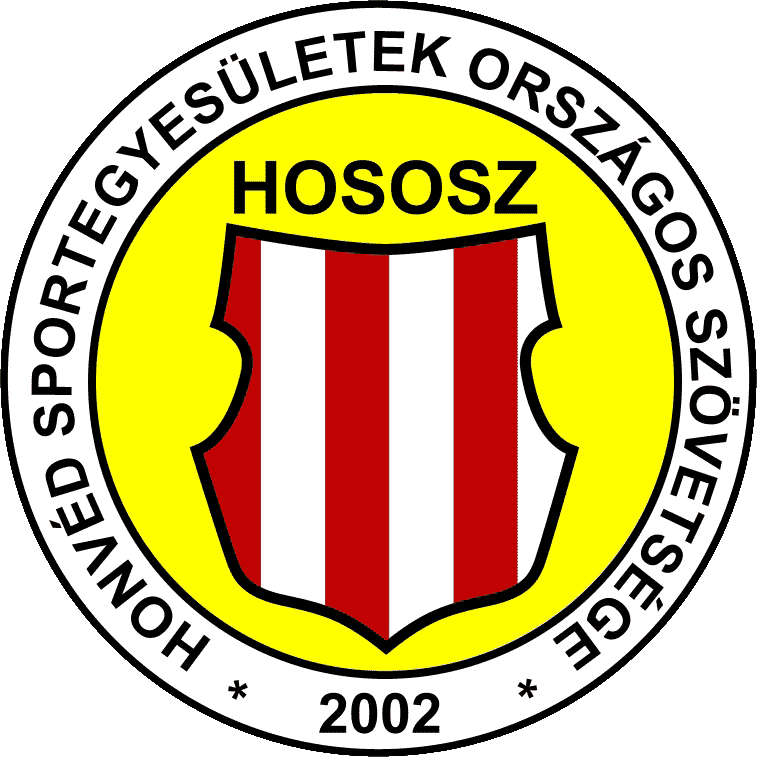 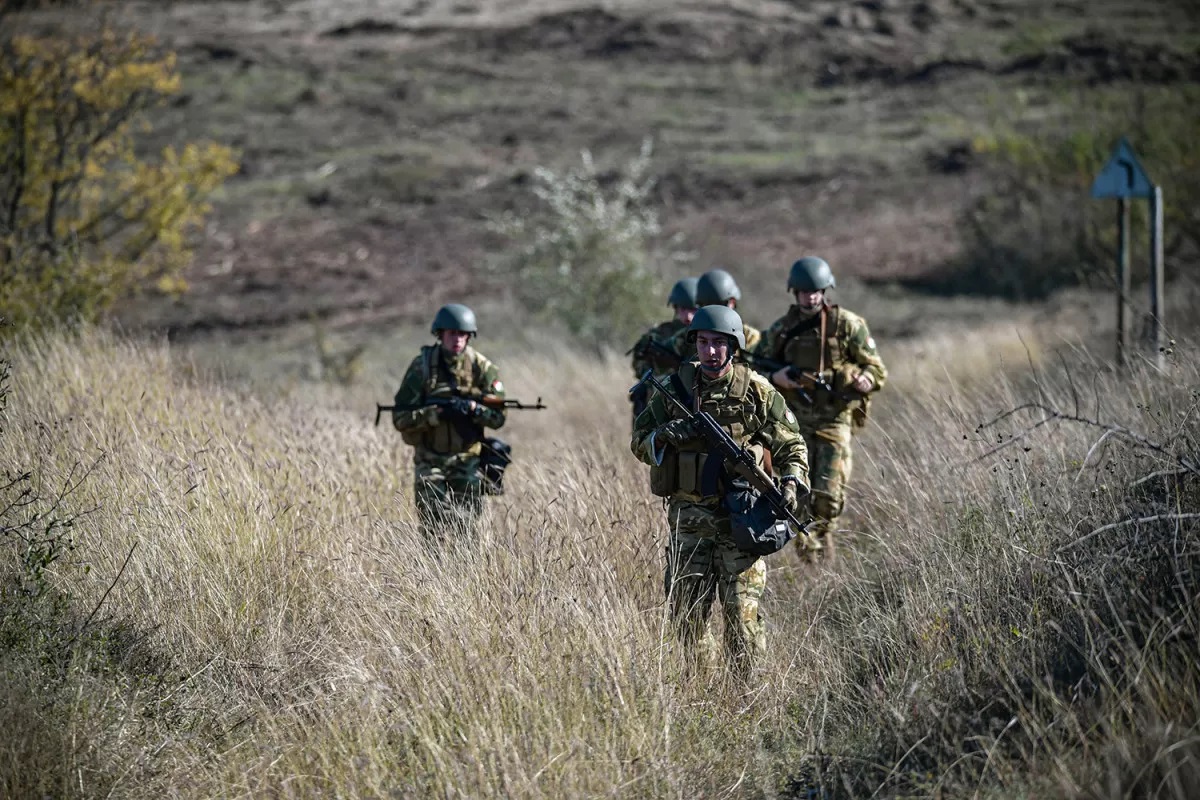 2021. éviSportnaptár  MAGYAR HONVÉDSÉG 2021. ÉVI SZABADIDŐSPORT PROGRAMOKFelelős kiadó:Honvéd Sportegyesületek Országos Szövetsége(HOSOSZ)Írta és összeállította:Farkas László nyá. alezredesHOSOSZ elnökFotók:HOSOSZ archív anyagaiból,www.honvedelem.hu  és google.com internetes honlapok. HONVÉD SPORTEGYESÜLETEK ORSZÁGOS SZÖVETSÉGE KIADVÁNYATisztelt Olvasó! A 2020-as év bővelkedett nehézségekben. Az új koronavírus járvány (COVID-19) nem kerülte el hazánkat sem. Gyorsan megtanultuk a különleges jogrend kifejezést és felelős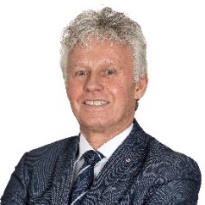 magtartással alkalmazkodtunk a bevezetett veszélyhelyzethez. A pandémiás helyzet első és második hulláma nem tette lehetővé, hogy a tervezett sportrendezvényeket teljes mértékben  végre tudjuk hajtani 2020-ban. A világjárvány  első hullámának legnagyobb vesztese a versenysport. A 2020. évre tervezett   32.  nyári olimpiai játékok  elhalasztásra kerültek és hosszú ideig kérdéses volt, hogy 2021-ben megrendezhető lesz-e az ötkarikás játékok. Évközben megszületett a döntés, 2021-ben Tokió megrendezi elmaradt olimpiát.A veszélyhelyzet alatt gyorsan alkalmazkodtunk a kialakult körülményekhez és mivel a szabadban lehetet sportolni, ezért a tervezett Sportnap keretében „Honvédelmi Országfutás a Magyarok Egészségéért!” (HOME) elnevezéssel, az egész országra kiterjedő futónapot rendeztünk. A futást a Magyar Honvédség parancsnokának helyettese indította útjára Lenti helyőrségből - aki maga is részt vett a futásban - és ezzel egyidőben az ország minden katonai helyőrségében megindult egy-egy futó, hogy teljesítse a tervezett távot és ezzel tisztelegjen a védekezésben résztvevők előtt.A veszélyhelyzet az európai kultúrába is meghonosította a szájmaszk viselését és az emberek mindenhol a szájukat és orrukat eltakaró maszkban jártak-keltek és csak a sport közben vették le. A veszélyhelyzet feloldása után (június) azonnal neki láttunk a sportversenyek szervezéséhez és érezhetően megnőtt a sportaktivitás. A Wizz Air futás keretében a katonák számára meghirdetett futóversenyen eddig nem látott létszámmal vett részt a Magyar Honvédség állománya.  Ősszel már látszott, hogy jön a világjárvány második hulláma, ezért  a Wizz Air futás díjátadó rendezvényét nem tartottuk meg, de az érmeket egymástól külön-külön át vehették a helyezettek. A veszélyhelyzet miatt az aktív állomány  nem vehetett részt a NATO futáson,  ezért a HOSOSZ kezdeményezte a Budapesti Atlétikai Szövetségnél (BASZ), hogy katonák részére tegye lehetővé az online futást a  helyőrségekben. BASZ jóváhagyta a kezdeményezést és az MHP engedélyezte a helyőrségi futás végrehajtását. Az állomány  egyénileg, több napon keresztül, szabadon választott időben hajtotta végre a vállalt távot. Itt is  megfigyelhető volt, hogy az elmúlt évekhez képest duplájára nőtt a résztevők száma. A futást teljesítők megkapták a NATO futás befutó pólót és  érmet. A díjakat a Budapesti Honvéd Sportegyesületben, a HOSOSZ székhelyén lehetett átvenni egyénenként külön-külön. November hónapban a világjárvány második hulláma felerősödött és újabb szigorító intézkedések kerültek bevezetésre, ami nem tette lehetővé, hogy megrendezzük az év  hátralévő szabadidősport rendezvényeket. 2020-ban elmaradt az MH Páros Teniszverseny, az MH Úszóverseny és az MH Evezősergométeres verseny. A nehéz év ellenére mindet megtettünk, hogy sportoljunk.  Bízom benne, hogy a 2021-ben helyre áll a rend és sportolhatunk, ezért elkészítettük az MH szabadidősport naptárat. Remélem, hogy a Sportnaptárban megjelentetett rendezvények között mindenki talál magának megfelelő szabadidős programot. E kiadványban közreadott programok, letölthető formában  megtalálhatók a www.hososz.hu honlapon is. Tisztelt Olvasó, ezúton szeretném megragadni az alkalmat, hogy  megköszönjem  a honvéd sportegyesületek, egyesületek,  klubok vezető tisztségviselőinek, edzőinek azt az áldozatos, kitartó munkát, amivel hozzájárultak 2020-ban  a honvédelmi ágazat szabadidősportjának a szervezéséhez.Jó sportolást kívánok!     Farkas László s.k. 			           HOSOSZ elnökMagyar Honvédség sportbajnokságok:Három nagy csoportra osztható. Az első a Kiképzési sportbajnokságok, amelyen belül futó-, lövő-, járőr típusú-, és akadály-bajnokságok találhatók.A másik nagy terület a Kiképzést támogató sportbajnokságok. Ebben is megkülönböztetünk: futó-, lövő-, járőr típusú-, akadály-és küzdősport bajnokságot.A harmadik csoport a Szabadidősport bajnokságok, melyben  szintén megtalálható a futó-, lövő-, járőr típusú-, akadály- és küzdősport bajnokságok.Kiképzési sportbajnokságokJelölésük: ******** MH Mezei Futóbajnokság (Veszprém, 2020. április 14.)**** MH Lőbajnokság (Izbég, 2020. június 08-09.)**** MH Járőrbajnokság (Tata, 2021. október 20-21.) Kiképzést támogató sportbajnokságok:Jelölésük:  Katonai Küzdősport - bajnokság („Kinizsi Kupa”)Szentendre, 2021. 02.25.  MH AAMH Utcai Futóbajnokság, Maraton Váltó 2021. 03. 04-07., „Balaton Szupermaraton” MH 64. BSZJ Log. E.MH Akadályfutó-bajnokság Pápa, 2021. július 16. MH PBRT MH Katonai Háromtusa-bajnokság Püspökszilágy, 2021. szeptember 08-09.MH vSZS BHD 54-es Kihívás Bakony, 2021. 02. 03-04.MH 54. VREMH Katonai Küzdősport-bajnokság Budapest, 2021.04.22., („Rendész Kupa Küzdősport Verseny” ) MH KRK MH Katonai Küzdősport-bajnokság („Ludovika Viadal”) Budapest,  2021.06.03., MH LZ  Szent László Menet Tata, 2021. 06. 25-26.,  MH 25. KGY l.dd.MH Mesterlövész Kupa  Tata, szómódi lőtér 2021. 08.11-12. MH 25. KGY l.dd.10 km-es Utcai Futóbajnokság (10.26-án Budapest) „NATO Futás” .MH vSZS BHDNATO Akadálypálya-Bajnokság  Budapest, 2021. 06.09.  MH LZ MH Akadályfutó Csapatbajnokság („Spartan Hunor Race”) Újmajor, 2021.04.10. MH 54. VRE Bocskai Portya Debrecen, 2021. 10. 01-02. MH 5. BI l.ddSzabadidősport bajnokságok:Jelölésük: MH Terepfutó bajnokság (Gerecse Terepfutás Tata) Tata, 2021.03.27. MH 25. KGY l.dd.MH Tájékozódási Futóbajnokság Tés, 2021. 05.29. MH 54. VREMH Terepakadályfutó-bajnokság („Weekend Warrior”) Szentes, 2021. 07.23. MH 37. II. RF mü.e.MH Katonai Küzdősport-bajnokság. (I. Arrabona Közelharc Kupa)Győr, 2021. 10.28. MH 12. ALRESzituációs pisztoly lőbajnokság (Szetngyörgyi Légicsata)  Kecskemét, 2021.09.16. MH 59. SZD RBPárbaj lőbajnokság (külön terv szerint)Nemzetközi sportversenyek:A Magyar Honvédség tagja a Nemzetközi Katonai Sporttanácsnak (Conseil International du Sport Militaire), közismerten a CISM-nek. Ez mellett vannak NATO és nemzetközi kétoldalú sportrendezvények, illetve   missziós sportprogramok. A CISM versenyek koordinálását a Magyar Honvédség parancsnokság Kiképzési Csoportfőnökség és a  CISM fődelegátusa koordinálja. A nemzetközi katonasportban kizárólag a tényleges szolgálatot teljesítő  katonák vehetnek részt.Hazai és nemzetközi sportversenyek, rendezvények:CISM Day Run (minden helyőrség) – 2020. február 18.CISM 2021. év első felére nem adott ki a programot. CISM katonai versenyekről a www.hososz.hu honlapon adunk tájékoztatást.Szabadidősport, sportrekreáció:A Magyar Honvédségben folyó  szabadidősport rendezvényeket elsősorban a Honvéd Sportegyesületek Országos Szövetsége (HOSOSZ) koordinálja és irányítja.  Az MH szabadidősportja a HM és az MH felügyletével kerül végrehajtásra. A programok elsősorban a HOSOSZ tagszervezeteiben valósulnak meg.A szabadidősport  elsődleges célja, hogy támogassa a katonai testnevelés kiképzést és  szervezett keretek között biztosítsa   az állomány és a honvédelmi alkalmazottak  részére a sportolási lehetőségeket. Szabadidősport  versenyek:Jelölésük:  MH Síverseny, MH Utcai Futóverseny (ek) (több verseny), amelyek közül kiemelt a:-  Balaton Szupermaraton egyéni és páros,- Wizz Air félmaraton egyéni és a trió MH Kispályás Labdarúgó-bajnokság, MH Páros Teniszverseny,  MH Tájékozódási Futóversenyek, MH Tollaslabda verseny,MH Röplabda verseny, MH Úszóverseny,  MH Lőversenyek, MH Asztalitenisz verseny MH Sakkverseny MH Katonai Ötpróba MH Katonai Sportnap Balaton-átúszás (Úszó Erőd)Országos szintű szabadidős és rekreációs programok, rendezvényekNyílt programok, melyeken bárki részt vehet.Jelölésük: Kiemelt rekreációs programok: „Tekerj a sereggel!”  Természetjárás, túrák az év minden hétvégéjénMunkaidőben biztosított edzésJelölésük: 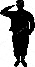 Alakulatok bázisán a honvéd sportegyesületek szervezésében és közreműködésével végezhető szervezett sporttevékenység. Katonasport GálaA Magyar Honvédség katonasportjában jeleskedő  (versenysport, kiképzési sportbajnokságok, szabadidősport, sportszakemberek, edzők és katonai vezetők, parancsnokok) elismerési ünnepsége. Honvédelmi SportszövetségJelölésük: A hazafias és honvédelmi nevelés keretében megrendezésre kerülő programok. Bővebb információ: www.honvedelemisport.hu honlapon lesz közreadva.Honvéd sportegyesületek és egyéb civil szervezetek által szervezett  sportrendezvények: Jelölésük:  Az egyesületek által szervezett versenyek, ami elsősorban a tagság részére  kiírt programok, de meghívás alapján a tagsághoz  nem tartozó személyek is részt vehetnek a rendezvényeken. Jó, ha tudja! A 389-64/2020. számú HM-HOSOSZ együttműködési megállapodás alapján 2021-ben a honvéd sportegyesületek az alakulatok bázisán, munkaidőben szervezett sportfoglalkozásokat és  edzéseket  tartanak az  állomány, valamint a honvédelmi alkalmazottak részére. A HOSOSZ az együttműködési megállapodás és a tárgyévi támogatói okiratban foglaltak alapján szervezi  a Magyar Honvédség szabadiősportját.2020. évi programokjanuár – december  Természetjárás (túrák az év minden hétvégéjén)Helye: Túraterv szerintRendező: Honvéd  Aurora SE Információ: Komócsin József nyá. ezds.: +36 20 962 9314 január  Kispályás labdarúgó edzések (minden héten hétfőn és pénteken)Helye: SzentendreRendező: Obsitos SEInformáció: Dr. Dénes Kálmán alez. : +36 30 812 7252 január  Lábtenisz edzés(edzésnapok: hétfőm szerda és péntek)Helye: DorogRendező: Obsitos SEInformáció: Balogh Balász : +36 20 521 9278 január  „Öreg-fiúk” labdarúgó teremtornaHelye: DunabogdányRendező: Szentendrei Kinizsi Honvéd SEInformáció: Vura Zsolt :  +36 30 703 7499 január 09.Airsoft workshop (felkészítés)Helye: Győr, MH 12. Arrabona Légvédelmi Rakétaezred gyakorló pálya
Rendező: Honvéd Arrabona SEInformáció: Bognár Roland: +36 30 969 6216 január 10.Airsoft workshop (CQB)Helye: Győr, MH 12. Arrabona Légvédelmi Rakétaezred gyakorló pálya
Rendező: Honvéd Arrabona SEInformáció: Bognár Roland: +36 30 969 6216 január 23., vagy február hónap    MH Síverseny    Helye: Eplény
Rendező: HOSOSZSzervező: Honvéd Szondi Gy. SEInformáció: Szentes László nyá. ezds. : +36 20 620 0521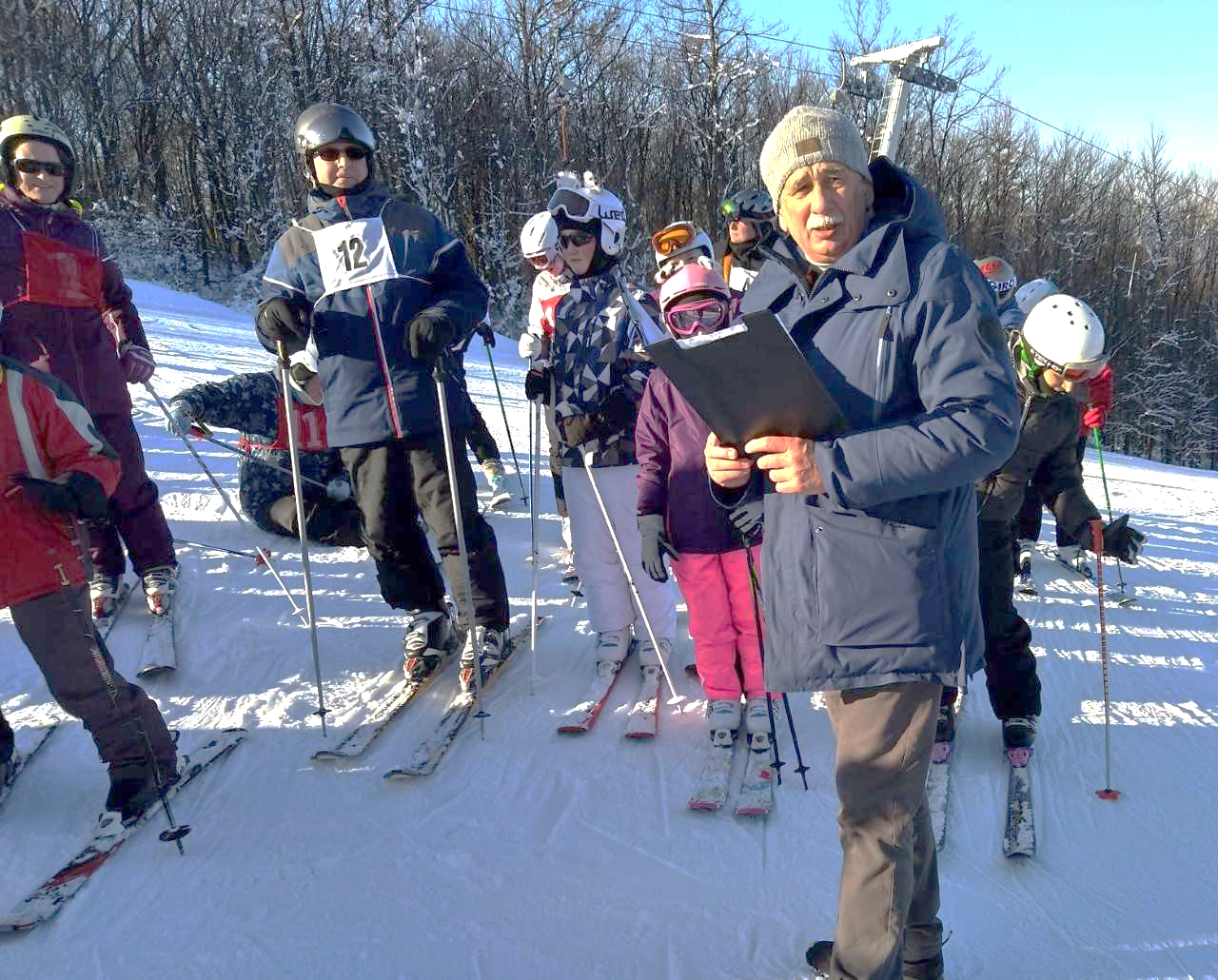  január 22-23. Országos évadnyitó lőverseny (pu., pi., f.cél)Helye: SzentendreRendező: Honvéd Kossuth Lövész KlubInformáció: Fodor László: +36 30 954 8024 január 24.Airsoft csapatjáték (zászlószerző)Helye: Győr, MH 12. Arrabona Légvédelmi Rakétaezred gyakorló pálya
Rendező: Honvéd Arrabona SEInformáció: Bognár Roland: +36 30 969 6216Honvédelmi Sportszövetség január – február   HS Lövész Kupa  „Postaverseny civil szervezetek részéreSzervező: Honvédelmi  SportszövetségHelye: A résztvevők székhelyénInformáció: Kálmán Péter : +36 20  351 4848  január – február         Honvédelmi  Airsoft Szituációs     Lövészverseny Szervező: Honvédelmi  SportszövetségHelye: A résztvevők székhelyénInformáció: Kálmán Péter : +36 20  351 4848 február  Kispályás labdarúgó edzések (minden héten hétfőn és pénteken)Helye: SzentendreRendező: Obsitos SEInformáció: Dr. Dénes Kálmán alez. : +36 30 812 7252 február  Lábtenisz edzés(edzésnapok: hétfőm szerda és péntek)Helye: DorogRendező: Obsitos SEInformáció: Balogh Balász : +36 20 521 9278 február  Farsangi lábtenisz KupaHelye: Szentendre MH Altiszti AkadémiaRendező: Szentendrei Kinizsi Honvéd SEInformáció: Rádli József : +36 30 944 2323február   Városi középiskolás légpuska lőversenyHelye: Székesfehérvár, Malom út 2. (Helyőrségi Klub)Rendező: Honvéd Szondi György SEInformáció: Tuza László nyá. mk. alez. : +36 30 30 939 4623  február 03-04.Járőrpár szintű Túrabajnokság, „MH 54 –es Kihívás télen”(Kiképzést támogató sportbajnokság)Helye: Veszprém - BakonyRendező: Veszprémi Honvéd SEInformáció: Vass Tibor őrgy.: +36 30 533 711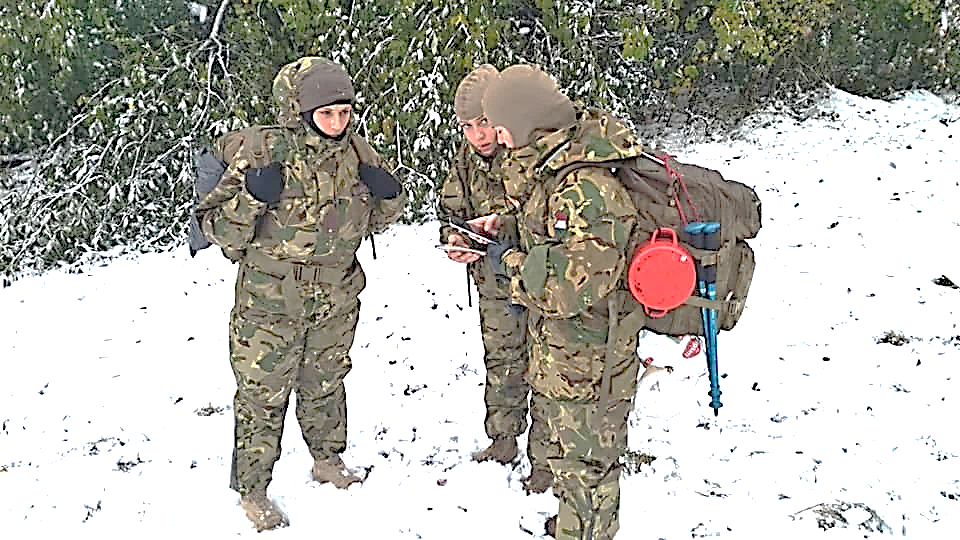  február 06.Airsoft workshop (felkészítés)Helye: Győr, MH 12. Arrabona Légvédelmi Rakétaezred gyakorló pálya
Rendező: Honvéd Arrabona SEInformáció: Bognár Roland: +36 30 969 6216 február 07.Airsoft workshop (CQB)Helye: Győr, MH 12. Arrabona Légvédelmi Rakétaezred gyakorló pálya
Rendező: Honvéd Arrabona SEInformáció: Bognár Roland: +36 30 969 6216 február 08. HBSE meghívásos  amatőr sakk csapatverseny (kupa) több fordulós Helye: Budapest, Stefánia útRendezője: Honvéd Budai SEInformáció: Dr. Nagy Sándor nyá. ezds.: +36 30 241 4138 február 18. CISM FutónapHelye: Budapest, Margitsziget
Rendező: HOSOSZ - Budapesti Honvéd SEInformáció: Farkas László  nyá. alez.: +36 20 421 9445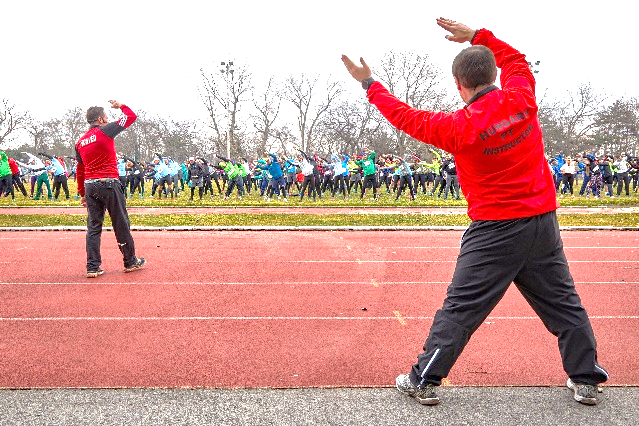  február 19-20. Felmérő   lőverseny (pu.,pi., f.cél)Helye: Szentendre 
Rendező: Honvéd Kossuth Lövész KlubInformáció: Fodor László: +36 30 954 8024 február 20.Farsang Kupa Lábtenisz tornaHelye: Győr, Bercsényi liget 99-101.(Béri Balogh Honvédszálló) Tornacsarnok
Rendező: Honvéd Arrabona SEInformáció: Kántor István: +36 70 425 6461február 20. Egyesületi tekeversenyHelye: Nyíregyháza, Wimbledon tekepálya
Rendező: Nyíri Honvéd EInformáció: Tóth Sándor nyá. ezds.:+36 30 324 6444 február 21. Airsoft csapatjáték (zászlószerző)Helye: Győr, MH 12. Arrabona Légvédelmi Rakétaezred gyakorló pálya
Rendező: Honvéd Arrabona SEInformáció: Bognár Roland: +36 30 969 6216 február 25. MH Katonai Küzdősport-bajnokság,„IX. Kinizsi Közelharc Kupa”(Kiképzési sportbajnokság)Helye: MH Altiszti Akadémia, Szentendre
Rendező: Szentendrei Kinizsi Honvéd SEInformáció: Zagyva Sándor fhdgy.: +36 30 990 0962 Nevezés e-mail: zagyva.sandor84@gmail.com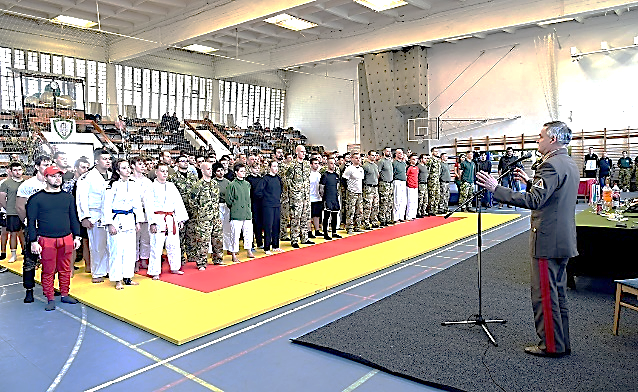  február 28.Helyőrégi terepfutó bajnokság  Helye: Veszprém (Helyőrségi sporttelep)Rendező: Veszprémi Honvéd SEInformáció: Vass Tibor őrgy.: +36 30 533 711Március március  (októberig) Egri Honvéd  városi kispályás labdarúgó-bajnokságHelye: Eger, Bem Tábornok u. 3. 
Rendező: Egri Honvéd SEInformáció: Szicsák István Tamás nyá. őrgy.: +36 30 207 720március    Helyőrségi úszóversenyHelye: Székesfehérvár, Mészáros Lázár u 1-3.Rendező: H Szondi György SEInformáció: Szentes László nyá. ezds. : +36 20 620 0521 március Kispályás labdarúgó edzések (minden héten hétfőn és pénteken)Helye: SzentendreRendező: Obsitos SEInformáció: Dr. Dénes Kálmán alez. : +36 30 812 7252 március Lábtenisz edzés (hétfőm szerda és péntek)Helye: DorogRendező: Obsitos SEInformáció: Balogh Balász : +36 20 521 9278 március Meghívásos kispályás labdarúgó torna Rendező: HOSOSZInformáció: Farkas László nyá. alez.: +36 20  421 9445 március  Helyőrségi lőversenyHelye: Székesfehérvár, Mészáros Lázár u 1-3.Rendező: H Szondi György SEInformáció: Szentes László nyá. ezds. : +36 20 620 0521  március  Asztalitenisz, Március 15-e Emlékverseny Helye : Pécs (7. KIÉI)Rendező: Pécsi Honvéd SEInformáció: Pintér Tibor nyá. alez.: +36 30 916 7402 március   LőbajnokságHelye: Budapest
Rendező: Hercules Fiai Honvéd SEInformáció: Máté Imre nyá. alez.: +36 30 815 0050 március   Bocskai katonai terepfutóversenyHelye: Hajdúhadház
Rendező: Debreceni Nagyerdő SportkörInformáció: Garda Árpád nyá. szds.:+36 30 218 3217március    Helyőrségi asztalitenisz bajnokságHelye: Székesfehérvár, Mészáros Lázár u 1-3.Rendező: H Szondi György SEInformáció: Szentes László nyá. ezds. : +36 20 620 0521 és Volsik János március  Airsoft Ttaktikai – szimulációs terepjátékHelye : Pécs Rendező: Pécsi Honvéd SEInformáció: Pintér Tibor nyá. alez.: +36 30 916 7402március  „Farsangi Kupa” Rendészeti  terem- labdarugó tornaHelye: Debrecen
Rendező: Debreceni Nagyerdő SportkörInformáció: Garda Árpád nyá. szds.:+36 30 2183 3217 március  Kő-hegy futás Helye: Szentendre és térségeRendező: Szentendrei Kinizsi Honvéd SEInformáció: Szöllősi Ferenc : +36 30 472 0186 március  NATO beszállítók tenisztornaHelye: Budapest
Rendező: Hercules Fiai Honvéd SEInformáció: Máté Imre nyá. alez.: +36 30 815 0050 március  Tollaslabda versenyHelye: Szentendre és térségeRendező: Szentendrei Kinizsi Honvéd SEInformáció: Benkő Krisztina : +36 20 922 729 március 
 Budapest helyőrségi kispályás labdarúgó-bajnokságHelye: Budapest, Kövér Lajos utca 5-7. sz. Rendező: Honvéd Aurora SEInformáció: Sándor Roland: +36 70 334 9720 március  Kistérségi mezei futóversenyHelye: Szentes, Dózsa pálya  Rendező: Honvéd Rákóczi SEInformáció: Szaszkó Norbert  : +36 30 254 1496 március 20. MH Utcai Futóbajnokság, Maraton váltó (Kiképzést támogató sportbajnokság)Balaton Szupermaraton EGY NAPOS!Katonai rendező: MH 64. BJ Logisztikai E.Katonai nevezés: Miseta Zsolt zls.: +36 30 491 7081Szabadidős szervező: HOSOSZInformáció: Farkas László nyá. alez.: +36 20  421 9445Nevezni a hososz@citromail.hu e-mail címre lehet.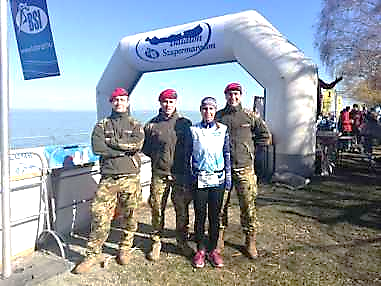  március 06.Airsoft workshop (felkészítés)Helye: Győr, MH 12. Arrabona Légvédelmi Rakétaezred gyakorló pálya
Rendező: Honvéd Arrabona SEInformáció: Bognár Roland: +36 30 969 6216 március 07. Airsoft csapatjáték (zászlószerző)Helye: Győr, MH 12. Arrabona Légvédelmi Rakétaezred gyakorló pálya
Rendező: Honvéd Arrabona SEInformáció: Bognár Roland: +36 30 969 6216 március 07. Pécs-Harkány országúti futóverseny Helye : Pécs-Harkány 58 sz. útRendező: PVSK Atlétikai SzakosztályInformáció: Pintér Tibor nyá. alez.: +36 30 916 7402 március 07. Nőnapi túraHelye: Budai hegyek
Rendező: Honvéd Aurora SE Információ: Komócsin József nyá. ezds.: +36 20 962 9314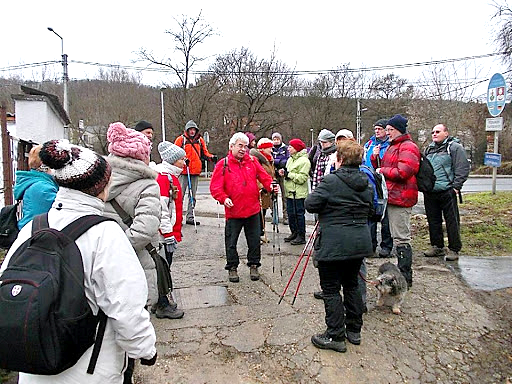  március 11. Sárközi Attila Bálint EmlékfutásHelye: Kaposvár, Táncsics LkatanyaRendező: MH 64. Boconádi Szabó József Logisztikai EzredInformáció: Miseta Zsolt zls.: +36 30 491 7081 és Bencés Norbert zls.: +36 304177087 március 13. Nagy László Siklóernyős célraszálló versenyHelye: SzentgálRendező: Veszprémi Honvéd SEInformáció: Vass Tibor őrgy.: +36 30 533 711 március 19-20. Szentendrei Kupa I. (pu.,pi.,f.cél, íj, f. lőpor)Helye: SzentendreRendező: Honvéd Kossuth Lövész KlubInformáció: Fodor László: +36 30 954 8024 március 20. MH Terepfutó bajnokság„ Gerecse terepfutás, Tata”(Szabadidősport-bajnokság)Helye: Baj, Szent István Általános Iskola Rendező: MH 25. KGY Lövész DandárInformáció: Herczog Gergely őrgy.: +36 30 944 2045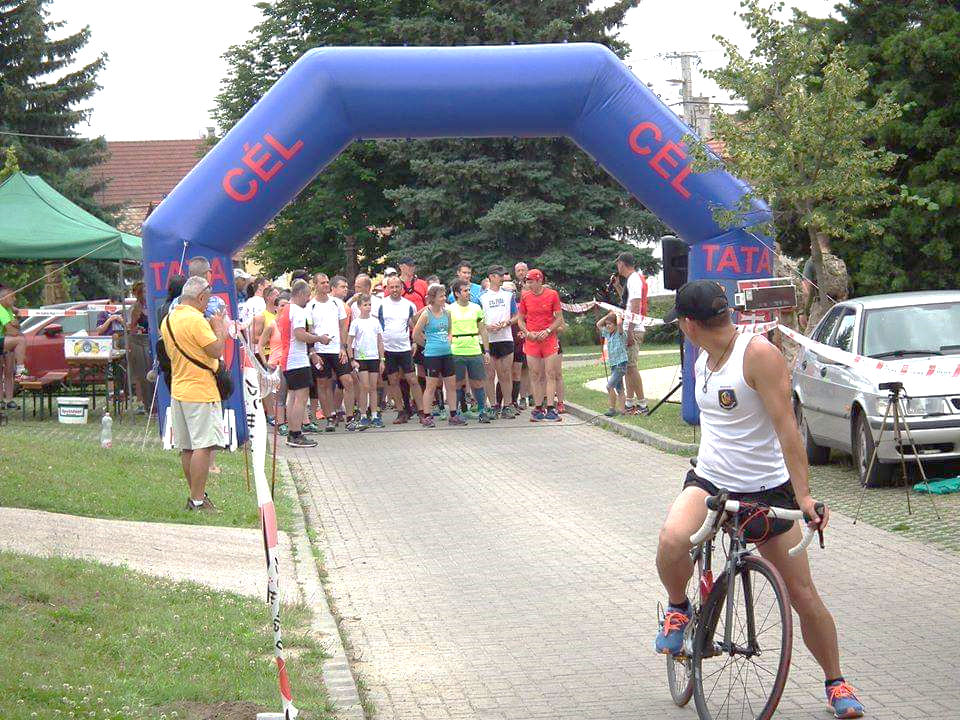  március 20.Arrabona Katonai ÍjászversenyHelye: Győr, MH 12. Arrabona Légvédelmi Rakétaezred parkolóRendező: Honvéd Arrabona SEInformáció: Csapó Gyula: +36 30 520 9176 március 20. Airsoft csapatjáték (zászlószerző)Helye: Győr, MH 12. Arrabona Légvédelmi Rakétaezred gyakorló pálya
Rendező: Honvéd Arrabona SEInformáció: Bognár Roland: +36 30 969 6216 március 20-21.Honvéd Kupa Tájfutó verseny ( MH amatőr tájfutó verseny)Helye: Veszprém, Jutasi úti  sporttelepRendező: Veszprémi Honvéd SEInformáció: Drienyovszki János nyá. alez. : +36 30 974-4698márciu 27.  Kerékpártúra TokajbaHelye: Nyíregyháza-Tokaj  Rendező: Nyíri Honvéd EInformáció: Tóth Sándor nyá. ezds.:+36 30 324 6444március 27.Arrabona kupa 1. forduló "A játszótér mindenkié"Helye: Győr, MH 12. Arrabona Légvédelmi Rakétaezred gyakorló pályaRendező: Honvéd Arrabona SEInformáció: Bozsóki Attila mk. alez. :+36 30 815 0325, és Bánóczi Csaba, : +36 70 312 5715Honvédelmi Sportszövetség március    HS Lövész Kupa Országos döntő „Postaverseny civil szervezetek részéreSzervező: Honvédelmi  SportszövetségHelye: Budapest, BOK csarnokInformáció: Kálmán Péter : +36 20  351 4848  március        Sajókápolna Márciusi Ifjak középiskolai     többtusa körversenyHelye: Sajókápolna, Manderka- hegyi SportközpontRendező: Debreceni Honvéd SEInformáció: Hegedüs Gábor: +36 20 934 7391   március 06.       Légpuska lövészetHelye: TapolcaRendező: Tapolcai Honvéd SportegyesületInformáció: Domán Gábor nyá. szds.: +36 20 488 9692  áprilisTerep duatlon versenyHelye: Szolnok, NEFAG ParkerdőRendező: Szolnoki Honvéd Sportegyesület Triatlon SzakosztályInformáció: Dr. Szabó Attila:+36 30 328 0318 április  Kispályás labdarúgó edzések (minden héten hétfőn és pénteken)Helye: SzentendreRendező: Obsitos SEInformáció: Dr. Dénes Kálmán alez. : +36 30 812 7252 április Lábtenisz edzés(edzésnapok: hétfőm szerda és péntek)Helye: DorogRendező: Obsitos SEInformáció: Balogh Balász : +36 20 521 9278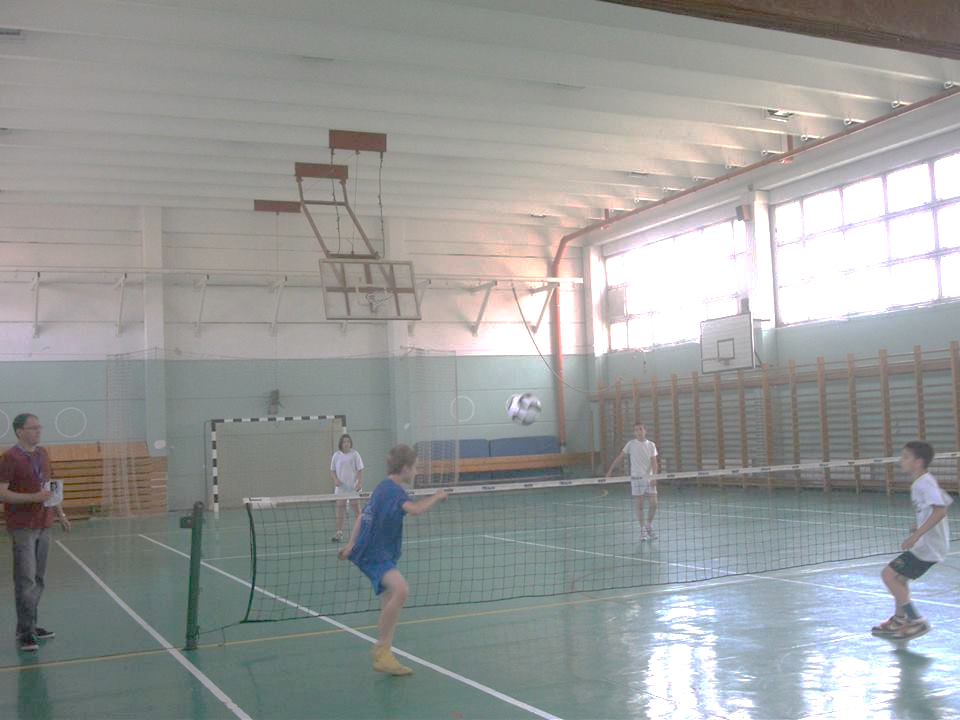  április  BowlingHelye: BudapestRendező: Hercules Fiai Honvéd SEInformáció: Máté Imre nyá. alez.: +36 30 815 0050április   Helyőrségi úszóversenyHelye: Székesfehérvár, Mészáros Lázár u 1-3.Rendező: H Szondi György SEInformáció: Szentes László nyá. ezds. : +36 20 620 0521április  Csokonai - Alföld Kupa tájékozódási futóversenyHelye: Hajdúhadház
Rendező: Debreceni Nagyerdő SportkörInformáció: Garda Árpád nyá. szds.:+36 30 2183 3217 április  Szerb-magyar kispályás labdarúgó tornaHelye: SzerbiaRendezője: Szerb Védelmi MinisztériumInformáció: Farkas László nyá. alez.: +36 20 421 9445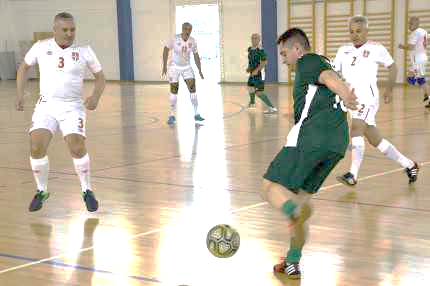  április  Húsvét – Kinizsi Lábtenisz Kupa Helye: Szentendre, MH AARendező: Szentendrei Kinizsi Honvéd SEInformáció: Rádli József : +36 30 944 2323 április  „Nyuszi-futás”  jótékonysági futásHelye: Szentendre, Duna Korzó Rendező: Szentendrei Kinizsi Honvéd SEInformáció: Vura Zsolt: +36 30 703 7499áprilisSzékács Tájfutó Nap Helye: Törökszentmiklós, Almássy út 50.Rendező: Szolnoki Honvéd SEInformáció: Veresné Sipos Etel :+36 70 3168229 április  Tavasz-köszöntő Darts Kupa Helye: SzentendreRendező: Szentendrei Kinizsi Honvéd SEInformáció: Horváth Attila : +36 30 395 0493április Akadálypálya bajnokság(Honvédelmi nap) Helye: Szentendre, MH AARendező: Szentendrei Kinizsi Honvéd SEInformáció: Vura Zsolt : +36 30 703 7499 április Összetett lövészverseny Helye: Eger, Bem tábornok út 3.
Rendező: Egri Honvéd SEInformáció: Szicsák István Tamás  nyá. őrgy.: +36 30 207 7200 április hónaptól  júniusig Kinizsi műfüves labdarúgó-bajnokságHelye: Szentendre, MH Altiszti AkadémiaRendező: Szentendrei Kinizsi Honvéd SEInformáció: Vura Zsolt : +36 30 703 7499április  Tavaszi Nagyerdei Terepmaraton Helye: Debrecen, Nagyerdő
Rendező: Debreceni Nagyerdő SportkörInformáció: Garda Árpád nyá. szds.:+36 30 2183 3217  április 01. Veszprém Fun Rub – Terepfutó verseny Helye: Veszprém Rendező: Honvéd Ezüst Nyíl SEInformáció: Bíró András őrgy.: +36 30 348 6147április 10. MH Akadályfutó- csapatbajnokság,„ Spartan Honor Race” (Kiképzést támogató sportbajnokság)Helye: ÚjmajorRendező: MH 54. Veszprém Radarezredés a Veszprémi Honvéd SEInformáció: Vass Tibor őrgy.: +36 30 533  7111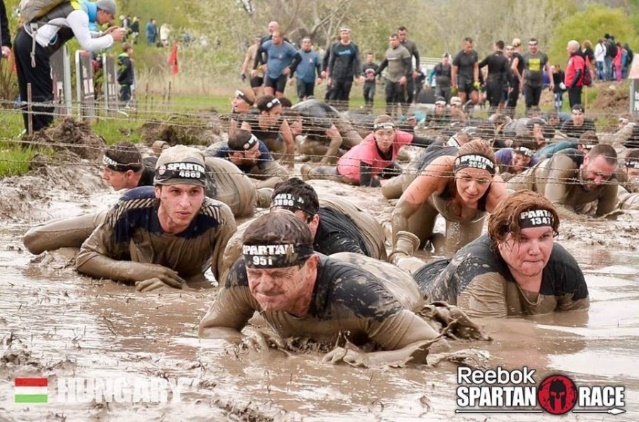 április 10.Arrabona Röplabda KupaHelye: Győr, Bercsényi liget 99-101. Rendező: Honvéd Arrabona SEInformáció: Rácz Norbert:+36 70 313 4874 április 10. Kispályás teremlabdarúgó torna Helye: Szentes, SportcsarnokRendező: Honvéd Rákóczi SEInformáció: Hati Ádám   : +36 30 327 8910 április 10-11. Tavasz Kupa  tájékozódási futóversenyHelye: Nyíregyháza térségeRendező: Honvéd Bottyán SEInformáció: Kovács András: +36 06 20492-0031  április 10-11.Airsoft Csapatjáték (CQB) nemzetközi csapatversenyHelye: Győr, MH 12. Arrabona Légvédelmi Rakétaezred gyakorló pályaRendező: Honvéd Arrabona SEInformáció: Bognár Roland: +36 30 969 6216 április 14.**** MH Mezei Futóbajnokság(Kiképzési sportbajnokság)Rendező: MH 54. Veszprém RadarezredHelye: Veszprém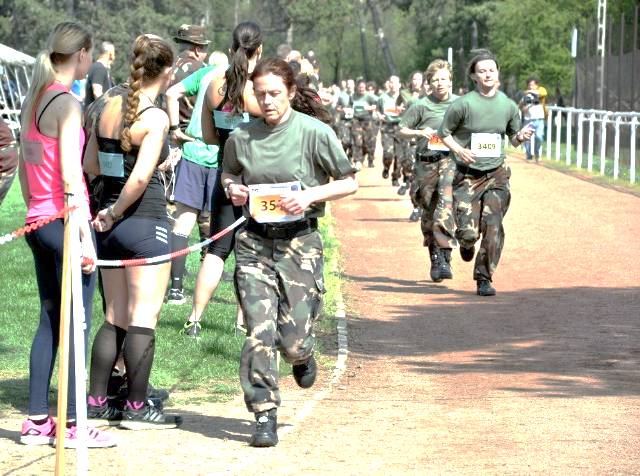  április 15-16.Arrabona-napi versenyekHelye: Győr, MH 12. Arrabona Légvédelmi Rakétaezred laktanyaRendező: Honvéd Arrabona SEInformáció: Bozsóki Attila mk. alez., : +36 30 815 0325 április 16-17. Tavasz Kupa (pu., pi., f. cél)Helye: SzentendreRendező: Honvéd Kossuth Lövész KlubInformáció: Fodor László: +36 30 954 8024április 17. Regionális  tekeversenyHelye: Nyíregyháza, Wimbledon tekepálya
Rendező: Nyíri Honvéd EInformáció: Tóth Sándor nyá. ezds.:+36 30 324 6444április 21. HOSOSZ   KÖZGYŰLÉSHelye: Budapest, Dózsa György út 53.Információ: Farkas László elnök: +36-20 421 9445, www.hososz.hu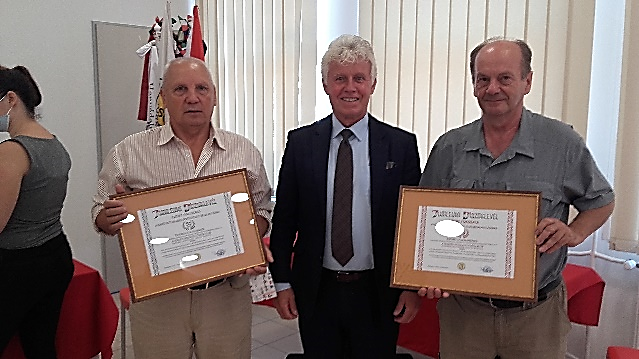 április 22.  Rendész Kupa Küzdősport Verseny„IV. Rendész Kupa Küzdősport Verseny”(Kiképzést támogató sportbajnokság)Helye: Budapest, Budaörsi út 49-53.Rendező: MH Katonai Rendészeti Központ és a Honvéd Sas-hegy SEInformáció: Bartha László ezds. :+36 30 815 0931április 24.FT Magyar Kupa x. forduló, és Arrabona kupa 2. fordulóHelye: Győr, MH 12. Arrabona Légvédelmi Rakétaezred gyakorló pályaRendező: Honvéd Arrabona SEInformáció: Bozsóki Attila mk. alez. :+36 30 815 0325 és Bánóczi Csaba:+36 70 312 5715április 24.Egyesületi horgászverseny Pataky Tibor emlékéreHelye: Ibrány
Rendező: Nyíri Honvéd EgyesületInformáció: Tóth Sándor nyá. ezds.:+36 30 324 6444 április 24.Airsoft Csapatjáték (zászlószerző)Helye: Győr, MH 12. Arrabona Légvédelmi Rakétaezred gyakorló pályaRendező: Honvéd Arrabona SEInformáció: Bognár Roland:+36 30 969 6216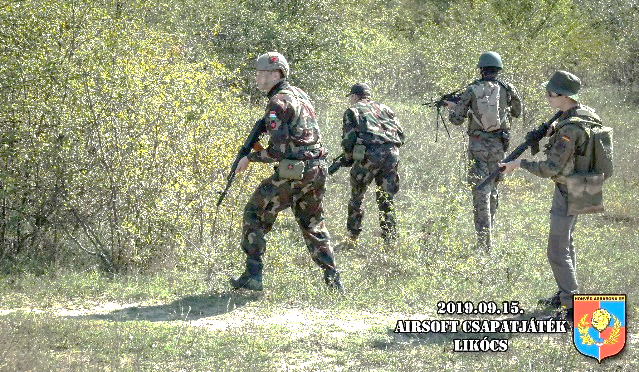  április 26. HBSE meghívásos  amatőr sakk csapatverseny (kupa) záró  forduló Helye: Budapest, Stefánia útRendezője: Honvéd Budai SEInformáció: Dr. Nagy Sándor nyá. ezds.: +36 30 241 4138Honvédelmi Sportszövetség április          Megyei, területi középiskolások légpuska lőversenyHelye: Székesfehérvár, Malomom u. 2.Rendező: H Szondi György SEInformáció: Tuza László nyá. mk. alez. : +36 30 30 939 4623 április        Hétköznapi Hősök középiskolai többtusa körversenyHelye: Debrecen Bestrong SportközpontRendező: Debreceni Honvéd SEInformáció: Hegedüs Gábor: +36 20 934 7391Május május  Székesehérvár helyőrség teke-bajnokságHelye: Székesfehérvár, KÖFÉM tekepálya Rendező: Honvéd Szondi György SEInformáció Szentes László nyá. ezds. : +36 20 620 0521 május Gasztrótenisz  (májustól novemberig)Helye: BudapestRendező: Hercules Fiai Honvéd SEInformáció: Máté Imre nyá. alez.: +36 30 815 0050 május  Kispályás labdarúgó edzések (minden héten hétfőn és pénteken)Helye: SzentendreRendező: Obsitos SEInformáció: Dr. Dénes Kálmán alez. : +36 30 812 7252 május „Kistársasági” tenisztornaHelye: BudapestRendező: Hercules Fiai Honvéd SEInformáció: Máté Imre nyá. alez.: +36 30 815 0050 május  Lábtenisz edzés(edzésnapok: hétfőm szerda és péntek)Helye: DorogRendező: Obsitos SEInformáció: Balogh Balász : +36 20 521 9278 május  Túra és természetjárás Helye: Szentendre- PilisRendező: Obsitos SEInformáció: Dr. Dénes Kálmán alez. : +36 30 812 7252 május   Honvédelemi napi kispályás labdarúgó  tornaHelye: Eger, Bem Tábornok u. 3.Rendező: Egri Honvéd SEInformáció: Szicsák István Tamás nyá. őrgy.: +36 30 2077 200május  Pünkösd Kpa, Szondi jodu versenyHelye: Székesfehérvár, Mészáros Lázár u 1-3.Rendező: Honvéd  Szondi György SEInformáció: Tóth Csaba alez. : +36 20 815 0678 és Alesztics Ágnes őrgy. : +36 20 955 7938május Vértesi Bolyongás (Túratáv: 15 km, vezetett teljesítménytúra)Helye: Vértes - CsákvárRendező: Honvéd Szondi György SEInformáció: Balogh András  : +36 20 996 1527,  (22) 304 217 május  Székesfehérvár helyőrség kispályás labdarúgó-bajnokságHelye: Székesfehérvár, Mészáros Lázár u 1-3.Rendező: H Szondi György SEInformáció: Szentes László nyá. ezds. : +36 20 620 0521május  X. Honvéd emlék - és  teljesítménytúraHelye: Pilisi- és  Visegrádi-hegységRendező: Szentendrei Kinizsi Honvéd SEInformáció: Kobzos Csaba : +36 30 983 6240májusGyermeknapi  Tájfutó Nap Helye: Szolnok, belváros, Kossuth térRendező: Szolnoki Honvéd SEInformáció: Veresné Sipos Etel :+36 70 3168229 május  Szondi Tenisz KupaHelye: Székesfehérvár, Mészáros Lázár u 1-3. Rendező: Honvéd Szondi György SEInformáció: Szentes László nyá. ezds.: +36 20 620 0521május Bocskai Kupa Crossfitt Helye: Debrecen, Kossuth laktanya Szervező: Debreceni Nagyerdő SportkörInformáció: Horváth Béla szds.: +36 30 382 6598Garda Árpád nyá. szds. : +36 30 218 3217május 01. Egyesületi kerékpáros ügyességi versenyHelye: Nyíregyháza-Erdei tornapálya  Rendező: Nyíri Honvéd EInformáció: Tóth Sándor nyá. ezds.:+36 30 324 6444 május 08-09.Airsoft Csapatjáték (MILSIM) nemzetközi csapatversenyHelye: Győr, MH 12. Arrabona Légvédelmi Rakétaezred gyakorló pályaRendező: Honvéd Arrabona SEInformáció: Bognár Roland: +36 30 969 6216 május 10.  Katonai ötpróba(akadálypálya, lövészet, kézigránát hajítás, mátrix, fizikai állapotfelmérés) Helye: Budapest, Dózsa György út 53.Rendező: HOSOSZ, Budapesti Honvéd SE, Honvéd Aurora SE Információ: Farkas László: +36 20 421 9445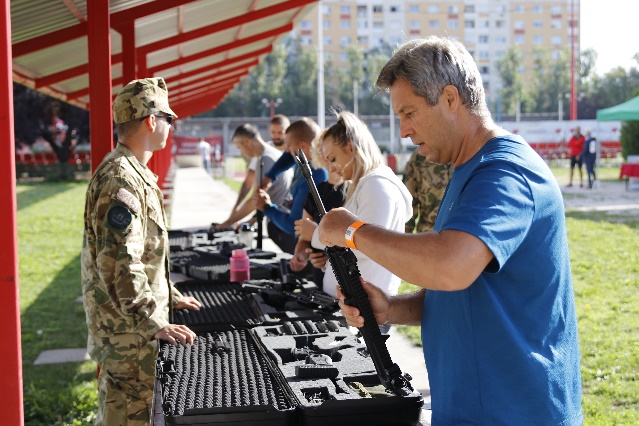  május 11.Honvéd Kupa Tájfutó verseny ( MH amatőr tájfutó verseny)Helye: ÖskűRendező: Veszprémi Honvéd SEInformáció: Vass Tibor őrgy. : +36 30 533 7111 május  14-15. Kinizsi Pál Lövész Kupa (pu., pi.)Helye: SzentendreRendező: Honvéd Kossuth Lövész klubInformáció: Fodor László: +36 30 954 8024 május 15. MH amatőr sakkcsapat és egyéni verseny Helye: Budapest, Stefánia útRendezője: Honvéd Budai SEInformáció: Dr. Nagy Sándor nyá. ezds.: +36 30 241 4138nagisani@gmail.com május 15. Nagy László Siklóernyős távrepülő versenyHelye: SzentgálRendező: Veszprémi Honvéd SEInformáció: Vass Tibor őrgy. : +36 30 533 7111 május 15. Futókör verseny Helye: TapolcaRendező: Tapolcai Honvéd SportegyesületInformáció: Domán Gábor nyá. szds.: +36 20 488 9692május 15.Egyesületi gyalogtúra /Kemecse-Demecser / Helye: Lónyay-csatorna töltése
Rendező: Nyíri Honvéd EgyesületInformáció: Tóth Sándor nyá. ezds.:+36 30 324 6444 május 15.  „Nyílt nap” a laktanyábanHelye: Győr, Laktanya utca 1.
Rendező: Honvéd Arrabona SE, MH 12. Arrabona Légvédelmi RakétaezredInformáció: Bozsóki Attila mk. alez. : +36 30 815 0325 május 15-16. „Tekerj a sereggel!”  kettő napos kerékpártúra a Balaton körül   Helye: Balaton (202 km)Rendező: HOSOSZInformáció: Farkas László nyá. alez.: +36 20 421 9445Előnevezés : tekerjasereggel@hm.gov.hu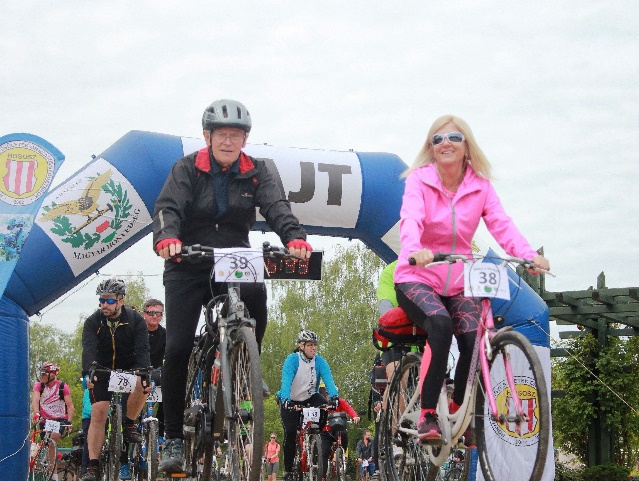 Előnevezés: 2021. április 1-től, - május 8-ig!További  információ a www.hososz.hu honlapon található.  május 15.   86. Tatai Tófutás Helye: Tata, Új Kajakház, Ökoturisztikai KözpontRendező: TTT-HSE, Atlétika és triatlon szakosztály, Footoure SEInformáció: Sárközi István zászlós.: +36 30 412 9208 május 22.Airsoft Csapatjáték (zászlószerző)Helye: Győr, MH 12. Arrabona Légvédelmi Rakétaezred gyakorló pályaRendező: Honvéd Arrabona SEInformáció: Bognár Roland HASE, Airsof szakosztályvezető: +36 30 969 6216 május 23. Terepkerékpártúra Helye: Tapolca-UzsaRendező: Tapolcai Honvéd SportegyesületInformáció: Domán Gábor nyá. szds.: +36 20 488 9692 május 29.Koral kupa lábtenisz tornaHelye: Győr, Fürdő tér 1.Rába Quelle teniszpályaRendező: Honvéd Arrabona SE Információ: Kántor István:+36 70 425 6461 május 29. MH Tájékozódási futóbajnokság(Szabadidsőport-bajnokság)Helye: TésRendező: MH Veszprém Radar EzredInformáció: Vass Tibor őrgy.: +36 30 533 711 május 31. – június 04.  „Nyitott kapuk hete” Helye: Győr, Laktanya utca 1.
Rendező: Honvéd Arrabona SE, MH 12. Arrabona Légvédelmi RakétaezredInformáció: Bozsóki Attila mk. alez. : +36 30 815 0325Honvédelmi Sportszövetségmájus Honvédelmi NapHelye: Szentendre, Templomdombi Ált. Isk.Rendező: MH Altiszti Akadémia, Szentendrei Kinizsi Honvéd SEInformáció: Vura Zsolt : +36 30 703 7499 május   Honvéd Kadét AkadályversenySzervező: Országos OCR Sport Szövetség és Honvédelmi  SportszövetségHelye: BánkInformáció: Kálmán Péter : +36 20  351 4848 Június - júliusNyári táborok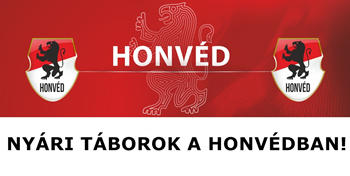 Budapesti Honvéd Sportegyesület  Helye: Budapest, Dózsa György út 53. sz. További információ: www.honved.hu honlapon. Honvéd Szondi György Sportegyesület. Helyszínek: Székesfehérvár, laktanya Tombor István Sportcentrum, Bregyó - köz, Hétvezértéri iskola.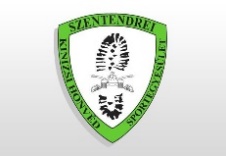 Szentendrei Kinizsi Honvéd Sportegyesület Június és július hónapokban edző- és sport-, valamint tánctábort szervez az egyesület sportolói részére. Helye: Szentendre. További információ: Vura Zsolt : +36 30 703 7499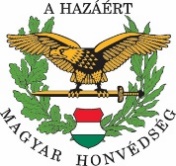 Honvédelmi táborok az ország területén. Helye: Magyar Honvédség  laktanyái.További információ: Farkas László 06 20 421 9445 és a www.hososz.hu 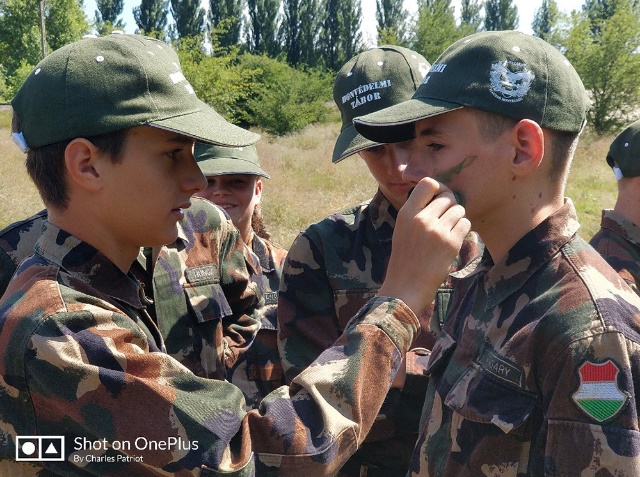 Június június GokartHelye: Budapest
Rendező: Hercules Fiai Honvéd SEInformáció: Máté Imre nyá. alez.: +36 30 815 0050 június Kispályás labdarúgó edzések (minden héten hétfőn és pénteken)Helye: SzentendreRendező: Obsitos SEInformáció: Dr. Dénes Kálmán alez. : +36 30 812 7252 június  Lábtenisz edzés(edzésnapok: hétfőm szerda és péntek)Helye: DorogRendező: Obsitos SEInformáció: Balogh Balász : +36 20 521 9278 június  Túra és természetjárás Helye: Szentendre- PilisRendező: Obsitos SEInformáció: Dr. Dénes Kálmán alez. : +36 30 812 7252 június Airsoft Ttaktikai – szimulációs terepjátékHelye : Pécs Rendező: Pécsi Honvéd SEInformáció: Pintér Tibor nyá. alez.: +36 30 916 7402 június MH Kispályás Labdarúgó tornaHelye: Budapest Rendező: HOSOSZ, Honvéd Sas-hegy SEHázigazda: Budapest Honvéd FCInformáció: Bartha László ezds.: +36 30 815 0931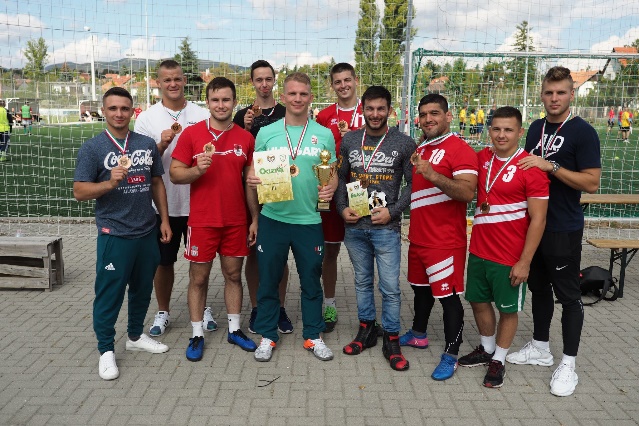  június   Egri Honvéd Streetball KupaHelye: Eger, Bem Tábornok u. 3.
Rendező: Egri Honvéd SEInformáció: Szicsák István Tamás  nyá. őrgy.: +36 30 207 7200 június Székesfehérvár helyőrség strandröplabda -bajnokságHelye: Székesfehérvár, Bregyó-köz.Rendező: Honvéd Szondi György SEInformáció: Szentes László nyá. ezds.: +36 20 620 0521 június  HASE közelharc – kézitusa VersenyHelye: BudapestRendező: Honvéd Aurora SEInformáció: Dr. Zöllei Zoltán nyá. alez.: +36 20 433 9752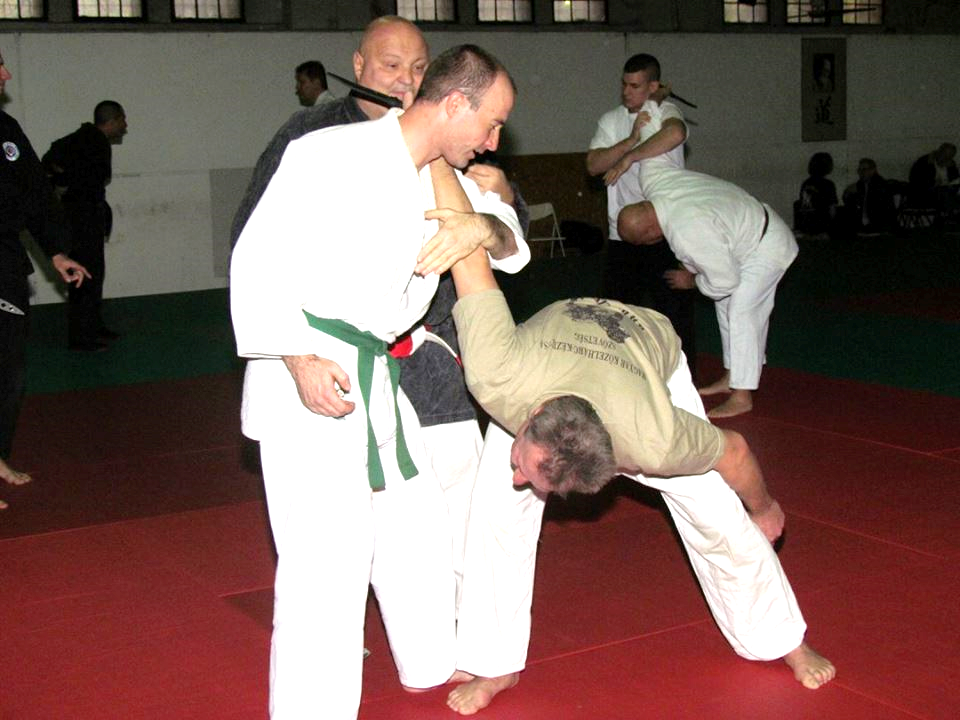  június  Budai II László labdarúgó emléktornaHelye: Szentendre, MH Altiszti AkadémiaRendező: Szentendrei Kinizsi Honvéd SEInformáció: Rácz Sándor : +36 30 248 1638június Tóth Ágoston tájfutó emlékversenyHelye: Debrecen, Nagyerdő
Rendező: Debreceni Nagyerdő SportkörInformáció: Garda Árpád nyá. szds.:+36 30 2183 3217 június   ÍjászversenyHelye: Eger, Bem Tábornok u. 3.
Rendező: Egri Honvéd SEInformáció: Szicsák István Tamás  nyá. őrgy.: +36 30 207 7200júniusKassai Mátrix Nap Helye: Szolnok, Kassai út 17.Rendező: Szolnoki Honvéd SEInformáció: Veresné Sipos Etel :+36 70 3168229 június Kinizsi-Pünkösd Lábtenisz kupaHelye: Szentendre, Tatai úti Sportcsarnok Rendező: Szentendrei Kinizsi Honvéd SEInformáció: Rádli József : +36 30 944 2323 június DHSE családi nap Helye: Debrecen Bestrong Sportközpont Rendező: Debreceni Honvéd SEInformáció: Hegedüs Gábor: +36 20 934 7391    június Szondi Családi SportnapHelye: Székesfehérvár, Feketehegy Szárazrét Közösségi Ház.Rendező: Honvéd Szondi György SEInformáció: Szentes László nyá. ezds.: +36 20 620 0521 és Tuza László nyá. alez.: +36 + 36 30 939 4623 június  Családi NapHelye: Szentendre, Tatai úti Sportcsarnok Rendező: Szentendrei Kinizsi Honvéd SEInformáció: Vura Zsolt : +36 30 703 7499 június 4-ek Labdarúgó tornákaHelye: Dunabogdány Rendező: Szentendrei Kinizsi Honvéd SEInformáció: Vura Zsolt : +36 30 703 7499 június Székesfehérvár helyőrség speciális képességfelmérő akadálypálya versenyHelye: Székesfehérvár, Mészáros Lázár u. 3. (Nagysándor József laktanya)Rendező: Honvéd Szondi György SEInformáció: Szentes László nyá. ezds.: +36 20 620 0521 júniusVitorlás Nyílt NapHelye: Balatonszemes
Rendező: Honvéd Vitorlás SEInformáció: Adorján Árpád nyá. ezds. : +36 30 815 0091 június 03.MH Küzdősport-bajnokság„VI. Ludovika Viadal”(Kiképzést támogató sportbajnokság)Helye: Budapest, Zrínyi Miklós laktanyaRendező: MH LZ és a Honvéd Zrínyi SEInformáció: Nemes Péter Máté hdgy.
: +36 30 153 0723 és Bagi László nyá. ezds.: +36 30 815 0561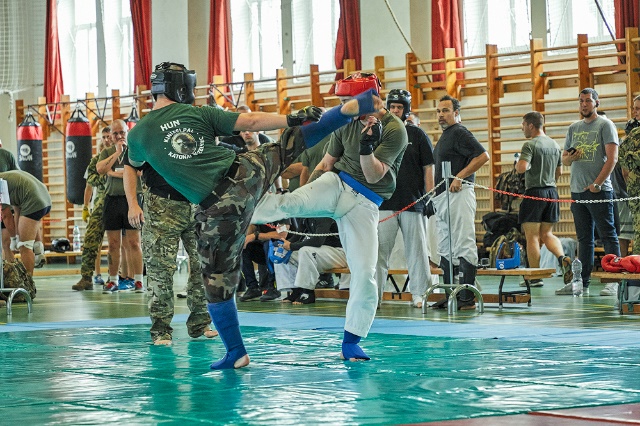   június 04-05. Szentendre Kupa II. lőverseny (pu., pi., f.cél, íj)Helye: SzentendreRendező: Honvéd Kossuth Lövész KlubInformáció: Fodor László : +36 30 954 8024  június 05. "Katonai Erőpróba"(aktív állomány részére)Helye: Csobánka, gyakorlótérRendező: Honvéd Kossuth Lajos Sportegyesület, SzentendreInformáció: Tóth István nyá. alez. : +36 30 654 0550 június 05.  Tatai tradicionális íjászverseny Helye: Tata Rendező: TT-HSE, Tatai Celőkék Íjász Szo.Információ Kovács-Pataki Csenge:+36 70 274 6395 június 09.  NATO Akadálypálya- bajnokság (Kiképzést támogató sportbajnokság)Helye: Budapest, Zrínyi Miklós laktanyaRendező: MH LZ és a Honvéd Zrínyi SEInformáció: Bánszki Gábor alez. : +36-30-203-0440 és  Detre Zoltán alez. : +36-30-353-7670június 09-10.**** MH Lőbajnokság(Kiképzési sportbajnokság)Rendező: MH Altiszti AkadémiaHelye: Izbég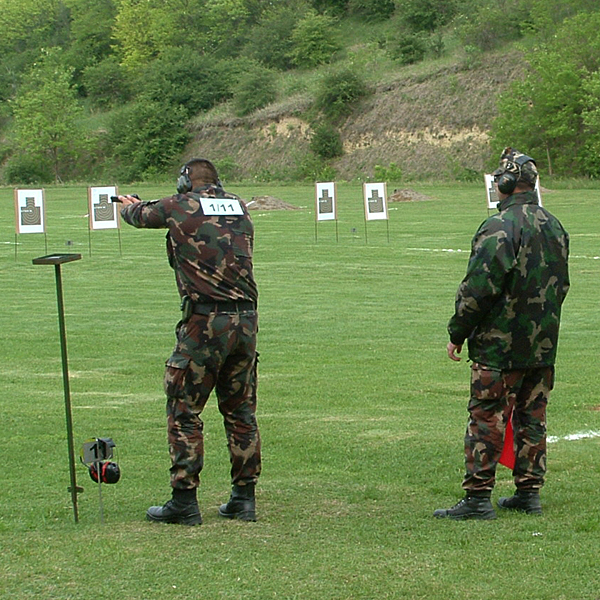 június 11 . „Összefogás 2013” – Árvízi EmlékfutásHelye: Győr, Aranypart II.
Rendező: Honvéd Arrabona SE, MH 12. Arrabona Légvédelmi RakétaezredInformáció: Bozsóki Attila mk. alez.:+36 30 815 0325június 12.Airsoft Csapatjáték (felkészítés)Helye: Győr, MH 12. Arrabona Légvédelmi Rakétaezred gyakorló pályaRendező: Honvéd Arrabona SEInformáció: Bognár Roland:+36 30 969 6216 június 13. Pain DayHelye: Győr Aranypart I.Rendező: Likócsi Ashihara Karate KSEInformáció: Mosonyi József Péter ftőrm. :  +36304756521 június 13 Airsoft Csapatjáték (CQB)Helye: Győr, MH 12. Arrabona Légvédelmi Rakétaezred gyakorló pályaRendező: Honvéd Arrabona SEInformáció: Bognár Roland: +36 30 969 6216június 19. Egyesületi kerékpártúra Helye: Nyíregyháza-Nagyhalász
Rendező: Nyíri Honvéd EgyesületInformáció: Tóth Sándor nyá. ezds.:+36 30 324 6444 június 23. 
 Szent Iván éji futás 
Helye: Szentes Rendező: Honvéd Rákóczi SE Információ: Nagy László           : +36 30 856 1211 június 25 - 26. Raj szintű Túrabajnokság„15.  Jubileumi Szent László Menet” Terepfutás”(Kiképzést támogató sportbajnokság) Helye: Baj - Szent István Általános IskolaRendező: Tatai Tömegsport és Tájfutó HSEInformáció: Sárközi István zls. : +36 30 412 9208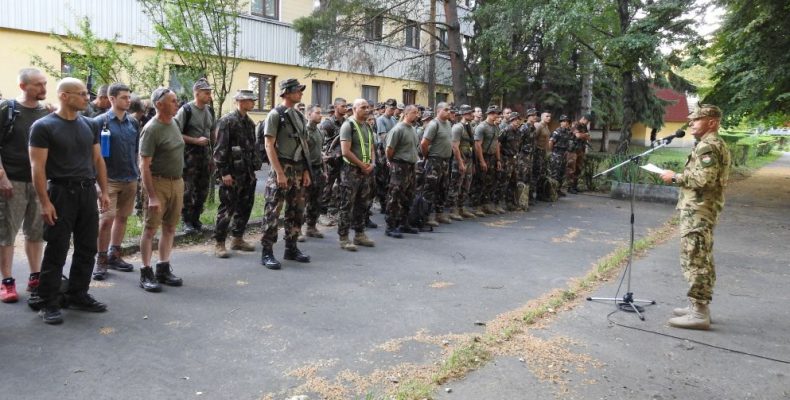  június 26.  Airsoft csapatjáték (zászlószerző)Helye: Győr, MH 12. Arrabona Légvédelmi Rakétaezred gyakorló pálya Rendező: Honvéd Arrabona SEInformáció: Bognár Roland : +36 30 969 6216  Honvédelmi Sportszövetség  június 05.Országos Középiskolai Honvédelmi Verseny ( 9.10.11.12. évfolyamos diákok részére) Helye: Csobánka, kiképző bázis Rendező: Honvéd Kossuth Lajos Sportegyesület, SzentendreInformáció: Tóth István nyá. alez. : +36 30 654 0550 július  Aikido, BarantaHelye : Pécs, Nagyharsány Rendező: Pécsi Honvéd SEInformáció: Pintér Tibor nyá. alez.: +36 30 916 7402 július Kerékpártúra „Civilek Zöld Ritmusban” Helye : Pécs Rendező: Pécsi Honvéd SEInformáció: Pintér Tibor nyá. alez.: +36 30 916 7402 július  Lábtenisz mini- diákolimpia(8-14 éves korig lányok és fiúk részére)Helye: DorogRendező: Obsitos SEInformáció: Balogh Balász : +36 20 521 9278 július  Túra és természetjárás Helye: Szentendre- PilisRendező: Obsitos SEInformáció: Dr. Dénes Kálmán alez. : +36 30 812 7252 július  Egri Honvéd harcművészeti fesztiválHelye: Eger, Bem Tábornok u. 3.
Rendező: Egri Honvéd SEInformáció: Szicsák István Tamás  nyá. őrgy.: +36 30 207 7200 július Kispályás labdarúgó edzések (minden héten hétfőn és pénteken)Helye: SzentendreRendező: Obsitos SEInformáció: Dr. Dénes Kálmán alez. : +36 30 812 7252 július   Családi sportnap Helye: Eger, Bem Tábornok u. 3.
Rendező: Egri Honvéd SEInformáció: Szicsák István Tamás nyá. őrgy.: +36 30 207 7200 július  Lábtenisz edzés(edzésnapok: hétfőm szerda és péntek)Helye: DorogRendező: Obsitos SEInformáció: Balogh Balász : +36 20 521 9278  július 01.Bázis SportnapHelye: Pápa, BázisrepülőtérRendező: Honvéd Ezüst Nyíl SEInformáció: Matos Viktor hdgy.:+36 30  650 8122: HM: 02 33 81-93 július  01-04.Tájékozódási táborHelye: Vértes Rendező: eszprémi Honvéd SEInformáció: Németh Zsoltné: +36 30 330 4253 július 03-04.
 Airsoft játék
Helye: Csengele térsége Rendező: Honvéd Rákóczi SE Információ: Kántor Tibor: +36 30 316 6122   július 05.-10. Túlelő tábor   Helye: Szentes, laktanya
Rendező:  Honvéd Rákóczi SE Információ: dr. Szabó István alez.
:+36 30 529 3890 július 09-10. Kossut Kupa lőverseny (pu.,pi.,f.cél)Helye: SzentendreRendező: Honvéd Kossuth Lövész KlubInformáció: Fodor László: +36 30 95 július 09-11. Rákóczi Emléktúra   Helye: TiszabecsRendező:  Honvéd Rákóczi SE Információ: dr. Kállai Ernő alez.
:+36 30 349 3453 július 11.Airsoft Csapatjáték (MILSIM) nemzetközi csapatversenyHelye: Győr, MH 12. Arrabona Légvédelmi Rakétaezred gyakorló pályaRendező: Honvéd Arrabona SEInformáció: Bognár Roland: +36 30 969 62164  8024  július 12 -17. " Tartalékos Katonák Erőpróbája"(Tartalékos állomány részére)Helye: Csobánka, gyakorlótér (kik.bázis)Rendező: Honvéd Kossuth Lajos Sportegyesület, SzentendreInformáció: Tóth István nyá. alez. : +36 30 654 0550 július 13-14. MH 54 –es Kihívás nyáron(Kiképzést támogató sportbajnokság)Helye: NemesgulácsRendező: Veszprémi Honvéd SEInformáció: Vass Tibor őrgy.: +36 30 533 711július  14-26. „Futás a Békéért” emlékfutás.Útvonal: Magyarország –HorvátországBosznia-Hercegovina - Montenegrón - Koszovói PristinaRendező: MH 64. Boconádi Szabó JózsefLogisztikai Ezred Szervező: Honvéd Sportegyesület OrszágosSzövetségeInformáció: Farkas László nyá. alez.
:+36 20 421 9445  július 16. MH Akadályfutó-bajnokság, „Military Survival Run”(Kiképzi sportbajnokság)Helye: Pápa, BázisrepülőtérRendező: Honvéd Ezüst Nyíl SEInformáció: Bíró András őrgy.: +36 30 348 6147, E-mail:andras.biro@mil.huMatos Viktor hdgy.:+36 30  650 8122 július 17.HFT Magyar Kupa x. forduló, "A VB felkészítő" és Arrabona Kupa 3. záró fordulóHelye: Győr, MH 12. Arrabona Légvédelmi Rakétaezred gyakorló pályaRendező: Honvéd Arrabona SEInformáció: Bozsóki Attila mk. alez. :+36 30 815 0325 július 19-24. Önvédelmi tábor   Helye: Szentes, laktanyaRendező:  Honvéd Rákóczi SE Információ: dr. Szabó István alez.
:+36 30 529 3890 július 23.   MH Terepakadályfutó-bajnokság(Weekwnd Warriors)(Szabadidősport-bajnokság)Helye: SzentesRendező:  MH 37. Rákóczi FerencMűszaki E. és a Honvéd Rákóczi SE Információ: dr. Kállai Ernő alez.
:+36 30 349 3453július 24.MH Terepakadályfutó országos bajnokság    Helye: Szentes, laktanya
Rendező: MH. 37. II. Rákóczi Ferenc Műszaki Ezred és a Honvéd Rákóczi SE Információ: dr. Szabó István alez.
:+36 30 529 3890július 24.Airsoft Csapatjáték (zászlószerző)Helye: Győr, MH 12. Arrabona Légvédelmi Rakétaezred gyakorló pályaRendező: Honvéd Arrabona SEInformáció: Bognár Roland: +36 30 969 6216 július 30- augusztus 07. Túr vízi túra Helye: Túr folyó Rendező: Honvéd Bottyán SEInformáció: Barta Zoltán  : +36 30 269 1961 július 31.      Balaton-átúszás „ÚSZÓ ERŐD”Helye: Révfülöp - Balatonboglár (5,2 km)Információ: Farkas László nyá. alez.: +36 20 421 9445Nevezés: uszoerod@hm.gov.huNevezni: 2020. július 1 - 26 !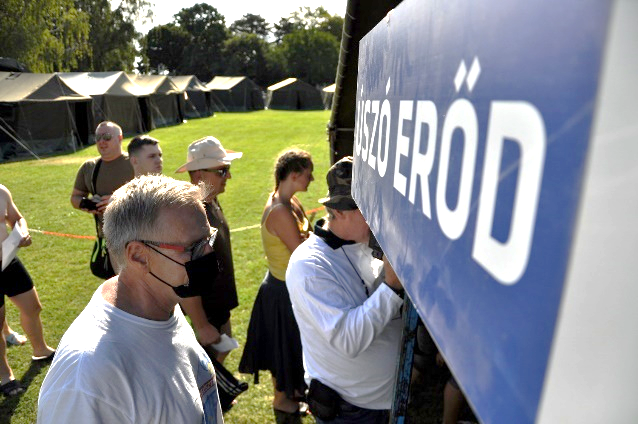 Honvédelmi Sportszövetség  július 12 -17. Középiskolai Honvédelmi és Sporttábor(9.10.11.12. évfolyamos diákok részére)Helye: Csobánka, képző bázisRendező: Honvéd Kossuth Lajos Sportegyesület, SzentendreInformáció: Tóth István nyá. alez. : +36 30 654 0550 július 12-15.   Országos Haditorna Döntő /Nemzetközi Kadét Kupa/ ( ICC) Helye: BudapestSzervező: Magyar Honvédség és a Honvédelmi  SportszövetségInformáció: Kálmán Péter : +36 20  351 4848 július  Sport- és szabadidős tábor (8-14 éves korig lányoknak és fiúknak egyaránt)2×1 hét időtartamban;Helye: Dorog;Rendező: OBSITOS SE;Információ: Balogh Balázs: +36 20 521 9278 augusztus   Augusztus 20 Kupa kispályás labdarúgó torna Helye: Eger, Bem Tábornok u. 3.
Rendező: Egri Honvéd SEInformáció: Szicsák István Tamás nyá. őrgy.: +36 30 207 7200 augusztus  Túra és természetjárás Helye: Szentendre- PilisRendező: Obsitos SEInformáció: Dr. Dénes Kálmán alez. : +36 30 812 7252augusztus  Tisza gátfutásHelye: Tiszadada - Tiszadob
Rendező: Debreceni Nagyerdő SportkörInformáció: Garda Árpád nyá. szds.:+36 30 2183 3217 és Enyedi Attila :+36 30/616 0657 augusztus Kispályás labdarúgó edzések (minden héten hétfőn és pénteken)Helye: SzentendreRendező: Obsitos SEInformáció: Dr. Dénes Kálmán alez. : +36 30 812 7252 augusztus  Lábtenisz edzés(edzésnapok: hétfőm szerda és péntek)Helye: DorogRendező: Obsitos SEInformáció: Balogh Balász: +36 20 521 9278augusztusSport- és szabadidős tábor (8-14 éves korig lányoknak és fiúknak egyaránt)2×1 hét időtartamban;Helye: Dorog;Rendező: OBSITOS SE;Információ: Balogh Balázs: +36 20 521 9278 augusztus 02-07. Búvár tábor   Helye: Szentes, laktanyaRendező:  Honvéd Rákóczi SE Információ: dr. Szabó István alez.
:+36 30 529 3890 augusztus 07.Arrabona Strandröplabda KupaHelye: Győr, Aranypart 1.
Rendező: Honvéd Arrabona SEInformáció: Rácz Norbert: +36 70 313 4874 augusztus 07.Airsoft Csapatjáték (felkészítés)Helye: Győr, MH 12. Arrabona Légvédelmi Rakétaezred gyakorló pályaRendező: Honvéd Arrabona SEInformáció: Bognár Roland: +36 30 969 6216 augusztus 11-12. MH Mesterlövész Kupa(Kiképzést támogató sportbajnokság)Helye: Tat, Szomód lőtérRendező: MH 25. Klapka György LDD.Információ: Róth Balázs szds.:+36 20 433 9607 augusztus 14.Cseh Zsolt lábtenisz emléktornaHelye: Győr, Marcal teniszcentrumInformáció: Dr. Kovácsfi László:+36 30 604 7072 augusztus 14.Airsoft Csapatjáték (CQB)Helye: Győr, MH 12. Arrabona Légvédelmi Rakétaezred gyakorló pályaRendező: Honvéd Arrabona SEInformáció: Bognár Roland : +36 30 969 6216augusztus 15.Airsoft Csapatjáték (zászlószerző)Helye: Győr, MH 12. Arrabona Légvédelmi Rakétaezred gyakorló pályaRendező: Honvéd Arrabona SEInformáció: Bognár Roland:+36 30 969 6216 augusztus 18.Honvéd Aurora Sportegyesület Sportnap (jubileumi sportnap)Helye: Budapest-Budaörs, KamaraerdőInformáció: Marti György:+36 30 941 4754augusztus 28. Egyesületi horgászverseny Kemecsey György emlékéreHelye: Nagykálló 
Rendező: Nyíri Honvéd EgyesületInformáció: Tóth Sándor nyá. ezds.:+36 30 324 6444 augusztus 29. MH Utcai futóverseny, Wizz AirHelye : BudapestRendező: Budapest SportirodaSzervező: HOSOSZInformáció: Farkas László  nyá. alez.: +36 20 421 9441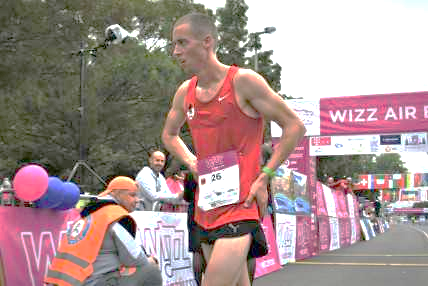 augusztus 27-28. Pest megyei  lőbajnokság (Pu., Pi., f.cél,íj, f.lőpor)     Helye: SzentendreRendező: Honvéd Kossuth Lövész KlubInformáció: Fodor László: +36 30 954 8024Szeptember szeptember Akadálypálya verseny (kiképzést támogató bajnokság)Helye: Zrínyi Miklós laktanya (Budapest, Hungária körút 9-11.)Rendező: NKE, MH LZ., Honvéd Zrínyi SEInformáció: Bánszki Gábor alez. : +36-30-203-0440 és  Detre Zoltán alez. : +36-30-353-7670 szeptember Kispályás labdarúgó edzések (minden héten hétfőn és pénteken)Helye: SzentendreRendező: Obsitos SEInformáció: Dr. Dénes Kálmán alez. : +36 30 812 7252 szeptember Lábtenisz edzés(edzésnapok: hétfőm szerda és péntek)Helye: DorogRendező: Obsitos SEInformáció: Balogh Balász : +36 20 521 9278szeptember  Marton Imre Asztaltenisz EmlékversenyHelye: Székesfehérvár, Hét vezér téri iskolaRendező: Honvéd Szondi György SEInformáció: Szentes László nyá. ezds.: +36 20 620 0521 és Volsik János : +36  30 233 6968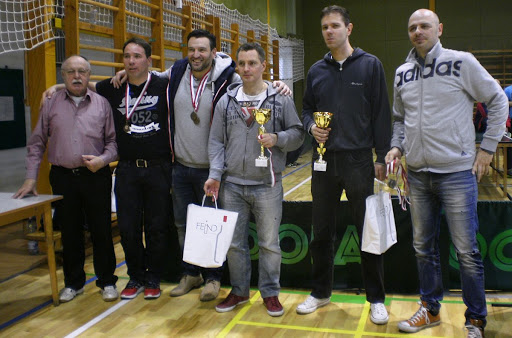  szeptember  Túra és természetjárás Helye: Szentendre- PilisRendező: Obsitos SEInformáció: Dr. Dénes Kálmán alez. : +36 30 812 7252 szeptember  Látványsport bemutatóHelye: Zrínyi Miklós laktanya (Budapest, Hungária körút 9-11.)Rendező: NKE, MH LZ., Honvéd Zrínyi SEInformáció: Bánszki Gábor alez. : +36-30-203-0440 és  Detre Zoltán alez. : +36-30-353-7670 szeptember  Tollaslabda versenyHelye: Zrínyi Miklós laktanya (Budapest, Hungária körút 9-11.)Rendező: NKE, MH LZ., Honvéd Zrínyi SEKiss László nyá. őrgy.  : +36 30 989 1407 szeptember  Erőnléti fejlesztő eszközök használatának bemutatásaHelye: Zrínyi Miklós laktanya (Budapest, Hungária körút 9-11.)Rendező: NKE, MH LZ., Honvéd Zrínyi SEInformáció: Bánszki Gábor alez. : +36-30-203-0440 és  Detre Zoltán alez. : +36-30-353-7670 szeptember  Kosárlabda versenyHelye: Zrínyi Miklós laktanya (Budapest, Hungária körút 9-11.)Rendező: NKE, MH LZ., Honvéd Zrínyi SEInformáció: Bánszki Gábor alez. : +36-30-203-0440 és  Detre Zoltán alez. : +36-30-353-7670 szeptemberDr. Hegyi Imre Emléktúra /táv: 20 km/Helye: 	KisgyónRendező: Honvéd Szondi György  SEInformáció: Balogh András : +36 20 996 1527szeptember   I. Honvéd Duatlon OB utánpótlás ranglista és amatőr Kupa – versenyHelye: MH 86. Szolnok HelikopterbázisRendező: Szolnoki Honvéd SEInformáció:  Dr. Szabó Attila  :+36 30 328 031 szeptemberHelyőrség Futó BajnokságHelye: Székesfehérvár, Tombor István SportcentrumRendező: Honvéd Szondi György SEInformáció: Szentes László nyá. ezredes : +36 20 6200 521 szeptember  Katonai SportnapHelye: Budapest, Dózsa György út 53.Rendező: HOSOSZ-Budapesti Honvéd SE Információ: Farkas László: +36 20 421 9445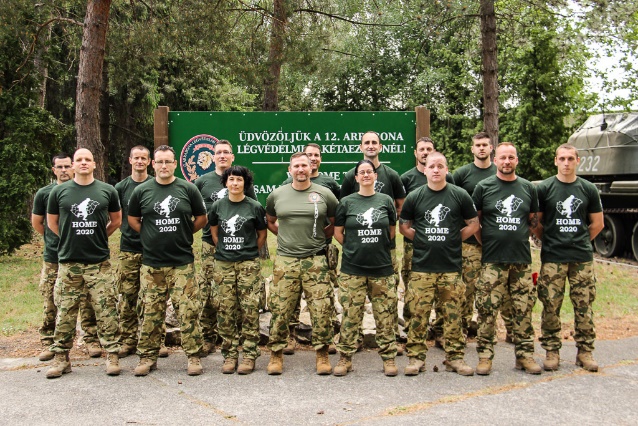  szeptember Kerékpártúra „Civilek Zöld Ritmusban” Helye : Pécs Rendező: Pécsi Honvéd SEInformáció: Pintér Tibor nyá. alez.: +36 30 916 7402 szeptember Airsoft Taktikai – szimulációs terepjátékHelye : Pécs Rendező: Pécsi Honvéd SEInformáció: Pintér Tibor nyá. alez.: +36 30 916 7402szeptember   Tiszaligeti Napok,  Pontbegyűjtő Tájékozódás Helye: Szolnok, Tiszaliget Rendező: Szolnoki Honvéd SEInformáció:  Veresné Sipos Etel :+36 70 3168229szeptember   Őszi Nagyerdei Terepmaraton (maraton, félmaraton, negyedmaraton, gyerekverseny)Helye: Debrecen, Nagyerdő
Rendező: Debreceni Nagyerdő SportkörInformáció: Garda Árpád nyá. szds.:+36 30 2183 3217 szeptember  HM Pénzügyi és Számviteli Szolgálat SportnapHelye: Budapest, Dózsa György u.53.Rendező: Honvéd Reflex SEInformáció:    Boros István ezds.: +36 30 921 5436 szeptember   Toborzó emlékfutás ( 42 km)Helye: Hajdúnánás – Debrecen
Rendező: Debreceni Nagyerdő SportkörInformáció: Garda Árpád nyá. szds.:+36 30 218 3217 szeptember  Zrínyi  Asztalitenisz Emlékverseny Helye : Pécs (7. KIÉI)Rendező: Pécsi Honvéd SEInformáció: Pintér Tibor nyá. alez.: +36 30 916 7402 szeptember Társasági Golf  versenyHelye: Budapest
Rendező: Hercules Fiai Honvéd SEInformáció: Máté Imre nyá. alez.: +36 30 815 0050 szeptember Meghívásos kispályás labdarúgó-bajnokság Rendező: HOSOSZInformáció: Farkas László nyá. alez.: +36 20  421 9445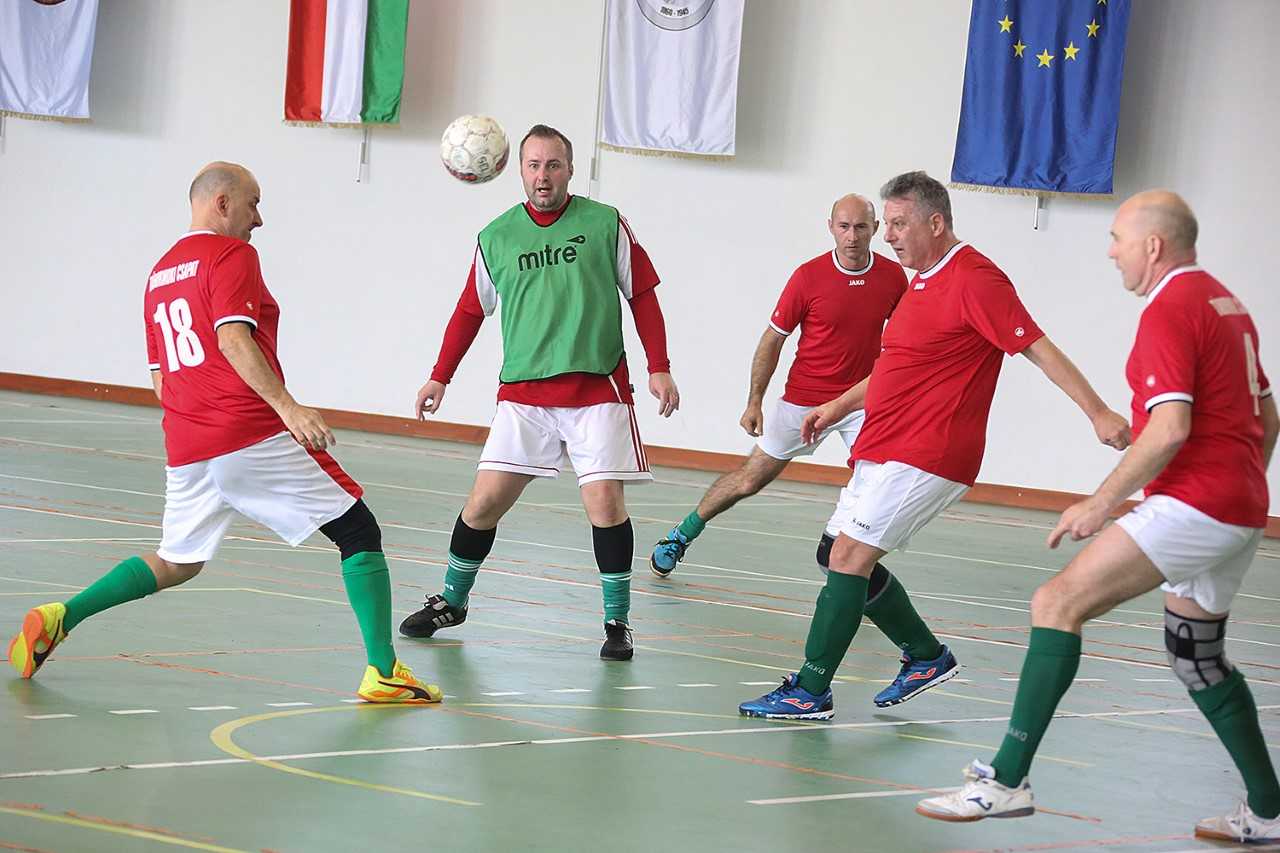  szeptember    LőversenyHelye: Budapest
Rendező: Hercules Fiai Honvéd SEInformáció: Máté Imre nyá. alez.: +36 30 815 0050 szeptember Nagy Sportágválasztó Helye: Szentendre, Postás StrandRendező: Szentendrei Kinizsi Honvéd SEInformáció: Vura Zsolt : +36 30 703 7499 szeptember I. Szent István Gyalogezred szituációs pisztolylövészet, emlékversenyHelye: Székesfehérvár, Nagysándor József laktanyaRendező: Honvéd  Szondi György SEInformáció: Sárfi Tamás hdgy.  : +36 30 411 3730 szeptember Vitorlás Nyílt NapHelye: Balatonszemes
Rendező: Honvéd Vitorlás SEInformáció: Adorján Árpád nyá. ezds. : +36 30 815  szeptember Pilisi  TekerőHelye: PilisRendező: Szentendrei Kinizsi Honvéd SEInformáció: Vura Zsolt : +36 30 703 7499  szeptember 02.  VulcanRun – Akadályfutó verseny Helye: Celldömölk, Ság-hegy Rendező: Honvéd Ezüst Nyíl SEInformáció: Lendvai Gábor szds. E-mail:gabor.lendvai@mil.hu szeptember 03-04. OVB - TELMEX KUPAHelye: SzentendreRendező: Honvéd Kossuth Lövész KlubInformáció: Fodor László: +36 30 954 8024 szeptember    Running Warriors Helye: PaksRendező: OCR Hungary Kft. Információ: Rozina Tamás: +36 70 397 2188szeptember  ” HASE Budai-hegyek túra, „Katonasírok, emlékhelyekHelye: Budai- hegyekRendező: Honvéd Aurora SEInformáció: Komócsin József nyá. alez.: +36 20 962 9314 szeptember 04. 
 Motoros rendezvény 
Helye: SzentesRendező: Honvéd Rákóczi SE Információ: Fekete István
:+36 30 228 3119 szeptember 6. HBSE meghívásos  amatőr sakk csapatverseny (kupa) több fordulós Helye: Budapest, Stefánia út 34-36.Rendező: Honvéd Budai SEInformáció: Dr. Nagy Sándor nyá. ezds.: +36 30 241 4138 szeptember 08-09.**** MH Katonai Háromtusa bajnokság (Kiképzési sportbajnokság)Rendező: MH vitéz Szurmay Sándor Budapest Helyőrség Dandár Helye: Püspökszilágy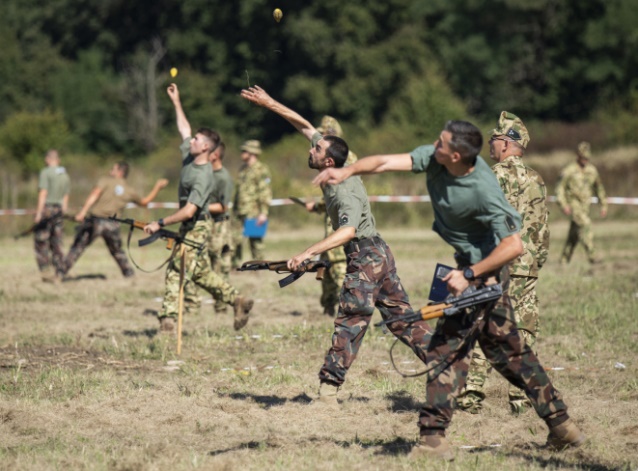  szeptember 10-11. 24 órás tollaslabda versenyHelye: Budapest, Budaörsi út 49-53. Rendezője: Honvéd Budai SEInformáció: Englert István nyá. alez.: +36 3 0645 2712englertistvan58@gmail.comszeptember11. Egyesületi tájékozódási futóverseny Helye: Nyíregyháza, sóstói erdő
Rendező: Nyíri Honvéd EgyesületInformáció: Tóth Sándor nyá. ezds.:+36 30 324 6444 szeptember 11. TerepfutásHelye: Halápi-hegyRendező: Tapolcai Honvéd SportegyesületInformáció: Domán Gábor nyá.szds.: +36 20 488 9692 szeptember 11.  HRSE országos meghívásos országos horgászverseny
Helye: Szentes, KurcaRendező: Honvéd Rákóczi SE Információ: Körmendi József
: +36 30 205 szeptember 11. Aranyhomok Kupa Strandröplabda versenyHelye: Kiskunfélegyháza, városi strandRendező: Kiskunfélegyházi Honvéd TKInformáció: Ónodi László nyá. alez. : +36  20 462 9433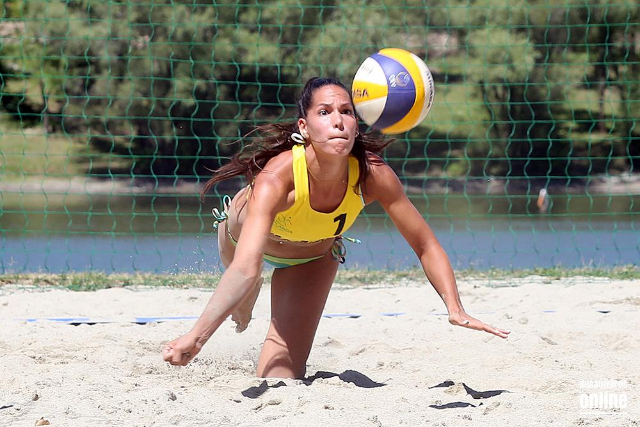 szeptember 11-12.Airsoft Csapatverseny nemzetközi taktikai versenyHelye: Győr, MH 12. Arrabona Légvédelmi Rakétaezred gyakorló pályaRendező: Honvéd Arrabona SEInformáció: Bognár Roland : +36 30 969 621szeptember 12.  Katonasírok nyomában (gyalogos túra)Helye: Budai hegyek
Rendező: Honvéd Aurora SE Információ: Komócsin József nyá. ezds.: +36 20 962 9314 szeptember 16. MH  IPSC Lőbajnoság (pi.)Helye: SzentendreRendező: Honvéd Kossuth Lövész KlubInformáció Fodor László: +36 30 954 8024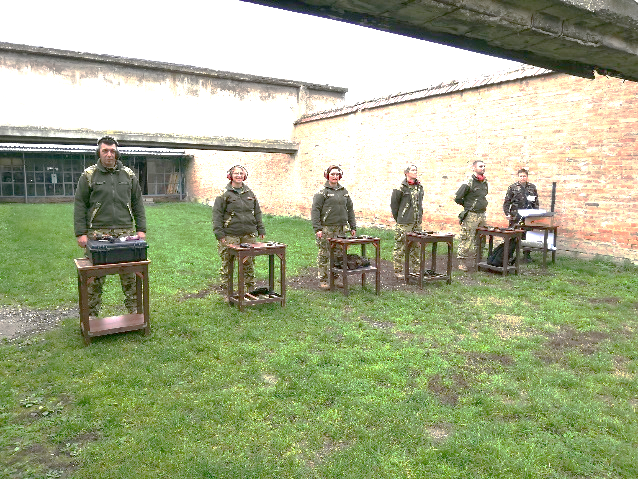  szeptember 16. Szituációs pisztoly lőbajnokság „XI. Szentgyörgyi Légicsata” (Kiképzést támogató sportbajnokság)Helye: Kecskemét, Mindszenti út 4.(BM lőtér)Rendező: MH 59. Szentgyörgyi Dezső Repülőbázis és a Kecskeméti Honvéd SE Információ: Nagy Mátyás őrgy.: +36 30 248 5387, Horváth Máté zls.:+36 30 629 5295 szeptember 16. 
 Mobilitás hét, közlekedés biztonsági vetélkedő 
Helye: Szentes Rendező: Honvéd Rákóczi SE Információ: Fekete István
:+36 30 228 3119szeptember 18.  Mobilitás hét, Szentes-Csongrád gátfutás és  cross futásHelye: Csongrád –SzentesRendező: Honvéd Rákóczi SEInformáció: Szaszkó Norbert   : +36 30 254 1496szeptember 18-19.Airsoft Csapatverseny országos, nemzeti versenyHelye: Győr, MH 12. Arrabona Légvédelmi Rakétaezred gyakorló pályaRendező: Honvéd Arrabona SEInformáció: Bognár Roland : +36 30 969 6216szeptember 25. MH 64. Jótékonysági Maraton és 1/2 maraton Helye. Kaposvár, Arena - Deseda-tóRendező: MH 64. BJ Logisztikai EzredInformáció: Miseta Zsolt zls.: +36 30 491 7081 szeptember 26. MH  10 km-es utcai futóbajnokság„NATO – futás”(Kiképzést támogató sportbajnokság)Helye: BudapestInformáció: Farkas László nyá. alez.: +36 20 421 9445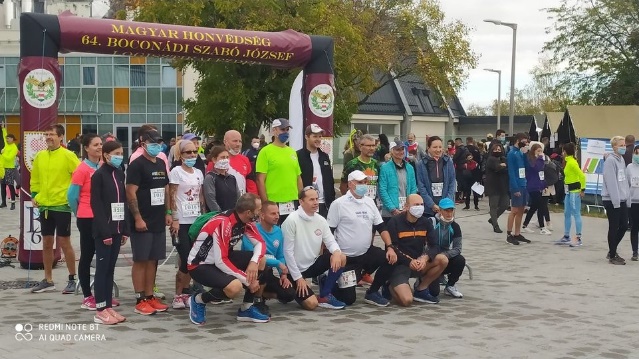 Honvédelmi Sportszövetség szeptemberHonvédelmi Ifjúsági járőrversenyHelye: PákozdRendező: H. Szondi György SE, MHP, HSInformáció: Szentes László nyá. ezds.: +36 20 620 0521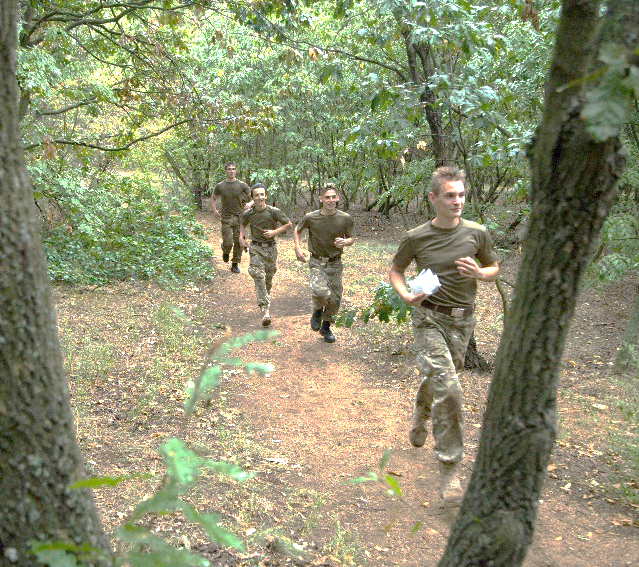  szeptemberSportrepülő és rádiós tájékozódási futás Helye : Pécs – Pogány repülőtérRendező: Pécsi Honvéd SEInformáció: Pintér Tibor nyá. alez.: +36 30 916 7402 szeptember  Ifjúsági járőrverseny Helye: IzbégRendező: Szentendrei Kinizsi Honvéd SEInformáció: Vura Zsolt : +36 30 703 7499 szeptember           Védd a zászlót! rend- és honvédelmi többtusa körversenyHelye: Debrecen Bestrong SportközpontRendező: Debreceni Honvéd SEInformáció: Hegedüs Gábor: +36 20 934 7391 október Őszelő Horgász Kupa Helye: Sződi-tóRendező: Szentendrei Kinizsi Honvéd SEInformáció: Vura Zsolt: +36 30 703 7499 október Aikido, BarantaHelye : Pécs, NagyharsányRendező: Pécsi Honvéd SEInformáció: Pintér Tibor nyá. alez.: +36 30 916 7402 október Kispályás labdarúgó edzések Helye: SzentendreRendező: Obsitos SEInformáció: Dr. Dénes Kálmán alez. : +36 30 812 7252 október Lábtenisz edzés(edzésnapok: hétfőm szerda és péntek)Helye: DorogRendező: Obsitos SEInformáció: Balogh Balász : +36 20 521 9278 október MH Tollaslabda verseny Helye: CeglédRendező: Szolnoki Honvéd SEInformáció: Dr. Dunai Pál alez.: +36 20 213 5788 és Fábián Miklós nyá. alez. E-mail: ugyvezeto@szhse.hu október Szerb-magyar kispályás labdarúgó tornaHelye: MagyarországRendezője: Magyar Honvédség és a HOSOSZInformáció: Farkas László nyá. alez.: +36 20 421 9445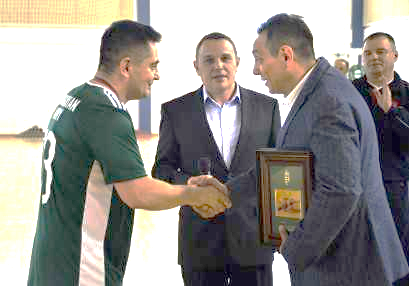  október  Barátság Labdarúgó KupaHelye : Pécs Rendező: Pécsi Honvéd SEInformáció: Pintér Tibor nyá. alez.: +36 30 916 7402 október  Székesfehérvár helyőrség lőversenyHelye: Székesfehérvár, Mészáros Lázár u 1-3.Rendező: H Szondi György SEInformáció: Szentes László nyá. ezds. : +36 20 620 0521 ésTuza László nyá. mk. alez. : +36 30 30 939 4623október   Szent Márton Nemzetközi Felderítő Verseny Helye: Hajdúhadház gyakorlótér, Bükk Hegység Szervező: Debreceni Nagyerdő SportkörInformáció: Mák Norbert hdgy.: +36 70 259 7307 és Garda Árpád nyá. szds. : +36 30 218 3217 október  UP kosárlabda  torna ( Kinizsi vándordíj!)Helye: SzentendreRendező: Szentendrei Kinizsi Honvéd SEInformáció: Nagy Ferenc: +36 20 387 4718 október  Tollaslabda KupaHelye: Szentendre, MH AARendező: Szentendrei Kinizsi Honvéd SEInformáció: Benkő Krisztina : +36 20 922 7299október Kerékpártúra a Keleti Bakonyban /Táv 80 km/Helye: 	Székesfehérvár- Isztimér- Bodajk Rendező: Honvéd Szondi György  SEInformáció: Balogh András : +36 20 996 1527 október Helyőrségi evezős ergométer versenyHelye: Székesfehérvár, Mészáros Lázár u 1-3.Rendező: Honvéd Szondi György SEInformáció: Szentes László nyá. ezds. : +36 20 620 0521 októberPálfy – Vízügyi KupaHelye: Szolnok, Millér Panzió és SzabadidőparkRendező: Szolnoki Honvéd SEInformáció: Veresné Sipos Etel :+36 70 3168229október  MH  úszóversenyHelye: Budapest, Dózsa György út 53. (BHSE)Rendező: HOSOSZ Információ: Farkas László nyá. alez.: +36 20 421 9445október  Bocskai Kupa Tájékozódási FutóversenyHelye: HajdúhadházRendező: Debreceni Nagyerdő SportkörInformáció: Garda Árpád nyá. szds.: +36 30 218 3217október 01.Idősek napi tekeversenyHelye: 9011 Győrszentiván, Lehár Ferenc u. 47.Rendező: Honvéd Arrabona SportegyesületInformáció: Bozsóki Attila mk. alez. : +36 30 815 0325 október 01-03. III. Palotai Tibor Teke Emlékverseny Helye: Tata, Olimpiai Edzőtábor, tekepálya Rendező: TTT-HSE, Tata Teke Team Szo.Információ: Komáromi Lajos nyá. to. alez. : +36 30 986 2277október 02-03.Szakasz szintű túrabajnokság„Bocskai Portya – Teljesítménytúra”(Kiképzést támogató sportbajnokság)Helye: Debrecen, Erdőspuszta és térségeSzervező: MH 5. BI LDD, Debreceni Nagyerdő SportkörInformáció: Horváth Béla szds.:+36 30 382 65 98 HM: 02-43 64-34,Garda Árpád nyá. szds.:+36 30 218 3217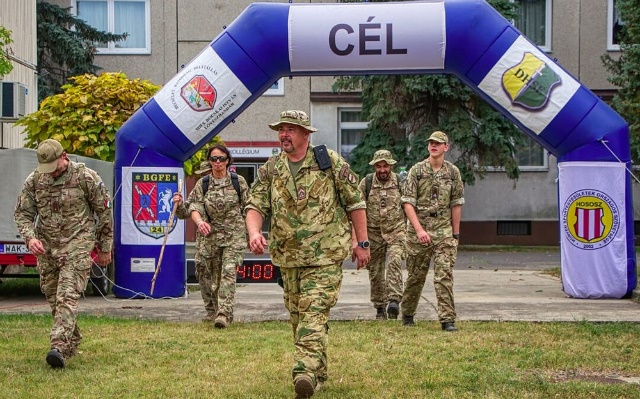  október 03-04. Nyírségi Ősz tájékozódási futóversenyHelye: NyírturaRendező: Honvéd Bottyán SEInformáció: Kovács András : +36  20 492 0031 október 07. MH  Puska és pisztoly lőversenyHelye: SzentendreRendező: Honvéd Kossuth Lövész KlubInformáció: Fodor László: +36 30  954 8024október 08.Likócsi Portya örömíjász versenyHelye: Győr, MH 12. Arrabona Légvédelmi Rakétaezred parkolóRendező: Honvéd Arrabona SEInformáció: Csapó Gyula, HASE, Íjász szakosztályvezető: +36 30 520 9176október 09.Airsoft Csapatjáték (felkészítés)Helye: Győr, MH 12. Arrabona Légvédelmi Rakétaezred gyakorló pályaRendező: Honvéd Arrabona SEInformáció: Bognár Roland szakosztályvezető:  +36 30 969 6216 október 14. Hadipiztoly lőbajnokságHelye: SzetendreRendező: Honvéd Kossuth Lövész KlubInformáció: Fodor László: +36 30  954 8024 október 15-16. HOLEST Kupa lőversenyHelye: SzentendreRendező: Honvéd Kossuth Lövész KlubInformáció: Fodor László október 16. 
 Judo, Aikido nyílt napHelye: Szentes Rendező: Honvéd Rákóczi SE Információ: Bozsoki Imre
:+36 70 613 1321  október 16.  VulcanRun – Terepfutó verseny Helye: Celldömölk, Ság-hegy Rendező: Honvéd Ezüst Nyíl SEInformáció: Lendvai Gábor szds.: +36 30  954 8024E-mail:gabor.lendvai@mil.huoktóber 16.Airsoft Csapatjáték (CQB)Helye: Győr, MH 12. Arrabona Légvédelmi Rakétaezred gyakorló pályaRendező: Honvéd Arrabona SEInformáció: Bognár Roland :  +36 30 969 6216 október 20-21.**** MH Járőrbajnokság(Kiképzési sportbajnokság)Helye: TataRendező: MH 25. Klapka György Lövészdandár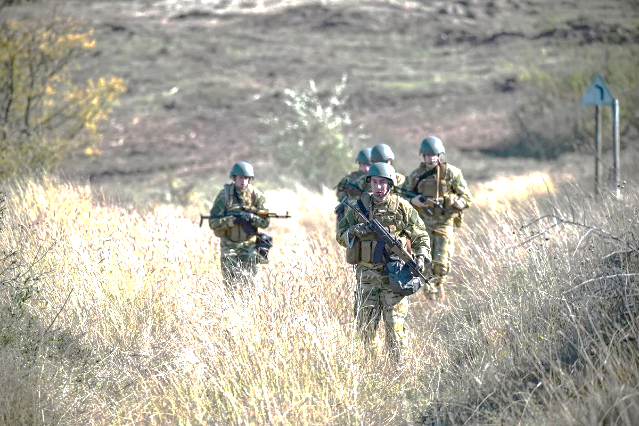 október 21. Helyőrségi-megyei lőversenyHelye: Nyíregyháza, városi lőtér 
Rendező: Nyíri Honvéd EgyesületInformáció: Tóth Sándor nyá. ezds.:+36 30 324 6444 október 28.MH Katonai Küzdősport-bajnokság„I. Arrabona Közelharc Kupa”(Kiképzést támogató sportbajnokság)Helye: Győrszentiván MolnárVid Bertalan Sportcsarnok Rendező: Honvéd Arrabona  SEInformáció: Mosonyi József Péter ftörm. :+36304756521 október 30.Airsoft Csapatjáték (zászlószerző)Helye: Győr, MH 12. Arrabona Légvédelmi Rakétaezred gyakorló pályaRendező: Honvéd Arrabona SEInformáció: Bognár Roland: +36 30 969 6216 október 30.Családi túraHelye: Jásd Rendező: Veszprémi Honvéd SEInformáció: Németh Zsoltné: +36 30 330 4253Honvédelmi Sportszövetség októberHaditorna Mátrix – SzolnokHelye: Szolnok, Kilián út 1.Rendező: Szolnoki Honvéd SEInformáció: Veresné Sipos Etel :+36 70 3168229 október    Honvédelmi Nap  Helye: SzentendreRendező: Szentendrei Kinizsi Honvéd SEInformáció: Vura Zsolt : +36 30 703 7499 októberSportrepülő és rádiós tájékozódási futás Helye : Pécs – Pogány repülőtérRendező: Pécsi Honvéd SEInformáció: Pintér Tibor nyá. alez.: +36 30 916 7402november    MH páros teniszversenyHelye: Székesfehérvár, Kiskút úti TeniszcentrumRendező: Honvéd  Szondi György SEInformáció: Szentes László nyá. ezredes: +36 20 6200521 november    Székesfehérvár helyőrség tollaslabda-bajnokságHelye: Székesfehérvár, Árpád szakképző Iskola Rendező: Honvéd  Szondi György SEInformáció: Szentes László nyá. ezredes: +36 20 6200521 november Kispályás labdarúgó edzések (minden héten hétfőn és pénteken)Helye: SzentendreRendező: Obsitos SEInformáció: Dr. Dénes Kálmán alez. : +36 30 812 7252 november Lábtenisz edzés(edzésnapok: hétfőm szerda és péntek)Helye: DorogRendező: Obsitos SEInformáció: Balogh Balász : +36 20 521 9278 november  BowlingHelye: BudapestRendező: Hercules Fiai Honvéd SEInformáció: Máté Imre nyá. alez.: +36 30 815 0050 november    „Hősök Vére” emlék- és teljesítménytúra  Helye: Szentendre, Pilis - VisegrádRendező: Szentendrei Kinizsi Honvéd SEInformáció: Kobzos Csaba : +36 30 983 6240 november   UP korball  torna ( Kinizsi vándordíj!)Helye: SzentendreRendező: Szentendrei Kinizsi Honvéd SEInformáció: Nagy Ferenc: +36 20 387 4718 november  Egri  Honvéd    teremlabdarúgó  torna Helye: Eger, Szilágyi Erzsébet gimnázium
Rendező: Egri Honvéd SEInformáció: Szicsák István  nyá. őrgy.: +36 30 207 7200november 19. Harci Túra, CsórHelye: Csór és környékeRendező: Honvéd Szondi György SE és a Csóri Csukások Természetjáró EgyesületInformáció: Madár Zsolt zls. : +36 30 567 4143 november   Barátság labdarúgó kupaHelye : Pécs Rendező: Pécsi Honvéd SEInformáció: Pintér Tibor nyá. alez.: +36 30 916 7402 november Kinizsi terem labdarúgó kupaHelye: Szentendre, MH Altiszti AkadémiaRendező: Szentendrei Kinizsi Honvéd SEInformáció: Vura Zsolt : +36 30 703 7499 november    Alakulat  Napi  sportversenyekHelye: Szentendre, MH AARendező: Szentendrei Kinizsi Honvéd SEInformáció: Zagyva Sándor szds.: +36 30 703 7499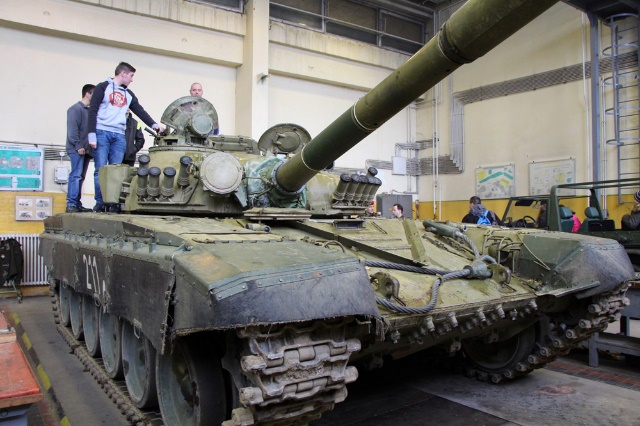  november 05-06.  LAPUA Kupa lőversenyHelye: SzentendreRendező: Honvéd Kossuth Lövész KlubInformáció: Fodor László: +36 30 954 8024 november 06.Airsoft Workshop (felkészítés)Helye: Győr, MH 12. Arrabona Légvédelmi Rakétaezred gyakorló pályaRendező: Honvéd Arrabona SEInformáció: Bognár Roland :+36 30 969 6216november 06.Arrabona Őszi Terem-röplabda KupaHelye: Győr, Bercsényi liget 99-101. (Béri Balogh Ádám Honvédszálló) TornacsarnokRendező: Honvéd Arrabona SEInformáció: Rácz Norbert:+36 70 313 4874 november 07.Airsoft Csapatjáték (CQB)Helye: Győr, MH 12. Arrabona Légvédelmi Rakétaezred gyakorló pályaRendező: Honvéd Arrabona SEInformáció: Bognár Roland :  +36 30 969 6216 november 08. HBSE meghívásos  amatőr sakk csapatverseny (kupa) záró forduló Helye: Budapest, Stefánia útRendezője: Honvéd Budai SEInformáció: Dr. Nagy Sándor nyá. ezds.: +36 30 241 4138november 13. Egyesületi asztalitenisz versenyHelye: Nyíregyháza 
Rendező: Nyíri Honvéd EgyesületInformáció: Tóth Sándor nyá. ezds.:+36 30 324 6444november 13.  Barátság kupa lábtenisz tornaHelye: Győr, Bercsényi liget 99-101. (Béri Balogh Ádám Honvédszálló) TornacsarnokInformáció: Kántor István : +36 70 425 6462 november 15 Honvéd Sportoktatói Tanfolyam (SPOTI) megemlékezésHelye: Budapest, Dózsa György út 53.Rendező: Magyar Honvédség  és a HOSOSZInformáció: Dr. Eleki Zoltán ezds.: +36 30 815 0537 november 20. HBSE meghívásos  amatőr egyéni sakk-emlékverseny Helye: Budapest, Stefánia útRendezője: Honvéd Budai SEInformáció: Dr. Nagy Sándor nyá. ezds.: +36 30 241 4138november 20.Airsoft Csapatjáték (zászlószerző)Helye: Győr, MH 12. Arrabona Légvédelmi Rakétaezred gyakorló pályaRendező: Honvéd Arrabona SEInformáció: Bognár Roland szakosztályvezető:  +36 30 969 6216november 25-27. Évadzáró minősítő lőversenyHelye: SzentendreRendező: Honvéd Kossuth Lövész KlubInformáció: Fodor László: +36 30 954 8024 november 26-28. VI. Tatai Honvéd Teke Kupa Helye: Tata, Olimpiai Edzőtábor, tekepálya Rendező: TTT-HSE, Tata Teke Team Szo.Információ: Komáromi Lajos nyá. to. alez. : +36 30 986 2277 november (december) Katonasport GálaHelye: Budapest, Stefánia út 34-36.Honvéd Kulturális Központ
Rendező: Honvédelmi Minisztérium és a Magyar Honvédség ParancsnokságaSzervező: Honvéd Sportegyesületek Országos SzövetségeInformáció: Farkas László nyá. alez. : +36 20 421 9445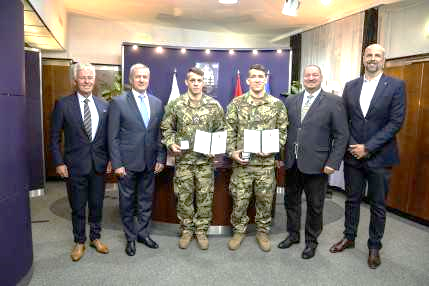 Honvédelmi Sportszövetség november  Honvédelmi Airsoft Szituációs LövészversenySzervező: ZEN Rendészeti Sportegyesület és Honvédelmi  SportszövetségHelye: Budapest, Rapidshooting Airsoft LőtérInformáció: Kálmán Péter : +36 20  351 4848  december  Székesfehérvár középiskolások  légpuska lőversenyHelye: Székesfehérvár, Malon u. 2.Rendező: Honvéd  Szondi György SEInformáció: Tuza László nyá. mk. alez. : +36 30 30 939 4623 december   Szondi Mikulás darts (soft) bajnokságHelye: Székesfehérvár, Mészáros Lázár u 1-3.Rendező: Honvéd Szondi György SEInformáció: Böröcz Tiborné szds., : +36 30 641 7748, HM: 34-4391Kékesi Mihály nyá. alez.: +36 30 459 1917 december  Asztalitenisz Mikulás  Kupa Helye: BudapestRendezők: Honvéd Zrínyi SEInformáció: Vörös László  : +36 30 847 6516 december 02. „Borbála-napi” tekeversenyHelye: Győr-Szentiván
Rendező: Honvéd Arrabona SEInformáció: Bozsóki Attila mk. alez. : +36 30 815 0325december  Szondi Kupa közelharc – kézitusa versenyHelye: Székesfehérvár, Mészáros Lázár u 1-3.Rendező: Honvéd Szondi György SEInformáció: Mihályi Attila nyá. szds. : +36 70 331 8663 december Kispályás labdarúgó edzések (minden héten hétfőn és pénteken)Helye: SzentendreRendező: Obsitos SEInformáció: Dr. Dénes Kálmán alez. : +36 30 812 7252 december Lábtenisz edzés(edzésnapok: hétfőm szerda és péntek)Helye: DorogRendező: Obsitos SEInformáció: Balogh Balász : +36 20 521 9278 december  Családi sportnap Helye: Eger, Bem Tábornok u. 3.
Rendező: Egri Honvéd SEInformáció: Szicsák István Tamás nyá. őrgy.: +36 30 207 7200  december  Fegyveres erők és rendvédelmi szervekröplabda tornája ( MH Röplabda verseny) Helye: Budapest, Hungária körút 9-11.Rendezők: Honvéd Zrínyi SEInformáció: Detre Zoltán alez.: +36 30 353 7670december  Mikulás Kpa, Szondi jodu versenyHelye: Székesfehérvár, Mészáros Lázár u 1-3.Rendező: Honvéd  Szondi György SEInformáció: Tóth Csaba alez. : +36 20 815 0678 ésAlesztics Ágnes őrgy. : +36 20 955 7938 december   Asztalitenisz, Borbála EmlékversenyHelye : Pécs  (7.KIÉI)Rendező: Pécsi Honvéd SEInformáció: Pintér Tibor nyá. alez.: +36 30 916 7402 december  Mikulás Kupa terem labdarúgó torna Helye: Debrecen Rendező: Debreceni Nagyerdő SportkörInformáció: Garda Árpád nyá. szds.: +36 30 218 3217 december  Mikulás Kupa műfüves kispályás labdarúgó torna Helye: Budapest
Rendező: Hercules Fiai Honvéd SEInformáció: Máté Imre nyá. alez.: +36 30 815 0050 december   Utánpótlás  Mikulás KupaHelye: Szentendre, MH AARendező: Szentendrei Kinizsi Honvéd SEInformáció: Szöllős  Ferenc: +36 30 472 0186 december   Mikulás Futás, Jótékonysági Családi FutónapHelye: Szentendre, MH AARendező: Szentendrei Kinizsi Honvéd SEInformáció: Vura Zsolt : +36 30 703 7499 december 03. Kispályás teremlabdarúgó torna Helye: Szentes, SportcsarnokRendező: Honvéd Rákóczi SEInformáció: Hati Ádám   : +36 30 327 8910 december 03. Borbála Röplabdakupa Helye: Győr, Bercsényi liget 99-101. (Béri Balogh Ádám Honvédszálló)TornacsarnokRendező: Honvéd Arrabona SE, MH 12. Arrabona Légvédelmi RakétaezredInformáció: Fegyveres László alez.: +36 30 467 8247   december 03-04. Mikulás Kupa  lőverseny (Pu.,Pi., f.cél, íj)Helye: SzentendreRendező: Honvéd Kossuth Lövész KlubInformáció: Fodor László: +36 30  954 8024december 04. Egyesületi családi Mikulás-napi lőversenyHelye: Nyíregyháza, városi lőtér 
Rendező: Nyíri Honvéd EgyesületInformáció: Tóth Sándor nyá. ezds.: +36 30 324 6444december 04.Airsoft gyermekek részére (népszerűsítés)Helye: Győr, MH 12. Arrabona Légvédelmi Rakétaezred gyakorló pályaRendező: Honvéd Arrabona SEInformáció: Bognár Roland : +36 30 969 6216 december 04. Jótékonysági futásHelye: Tapolca, MalomtópartRendező: Tapolcai Honvéd SEInformáció: Domán Gábor nyá. szds.: +36 20 488 9692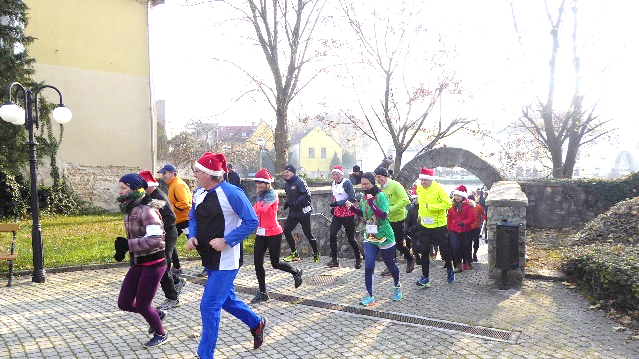  december 06. Meghívásos kispályás labdarúgó-bajnokság (Mikulás Kupa)Rendező: HOSOSZInformáció: Farkas László nyá. alez.: +36 20  421 9445december 08.X-MAS Fun Run - Karácsonyi Futóverseny Helye: Pápa, BázisrepülőtérRendező: Honvéd Ezüst Nyíl SEInformáció: Matos Viktor hdgy.:+36 30 324 6444 szeptember 11. Kiskun Honvéd Kupa asztalitenisz versenyHelye: KiskunfélegyházaRendező: Kiskunfélegyházi Honvéd TKInformáció: Ónodi László nyá. alez. : +36  20 462 9433olaci46@pr.hudecember 11.Airsoft Csapatjáték (CQB)Helye: Győr, MH 12. Arrabona Légvédelmi Rakétaezred gyakorló pályaRendező: Honvéd Arrabona SEInformáció: Bognár Roland : +36 30 969 6216december 27.Airsoft Csapatjáték (zászlószerző)Helye: Győr, MH 12. Arrabona Légvédelmi Rakétaezred gyakorló pályaRendező: Honvéd Arrabona SEInformáció: Bognár Roland : +36 30 969 6216december 30.Karácsony Röplabdakupa Helye: Győr, Bercsényi liget 99-101. (Béri Balogh Ádám Honvédszálló) TornacsarnokRendező: Honvéd Arrabona SEInformáció: Rácz Norbert : +36 70 313 4874Honvéd sportegyesületek cím és névjegyzékeHonvéd Sportegyesületek Országos Szövetsége (HOSOSZ)Cím: 1134 Budapest, Dózsa György út 53.Elnök: Farkas László nyá. alezredes: +36 20 421 9445 Iroda: (1) 791-1549Alelnök: Szentes László nyá. ezredes: +36 20 620 0521E-mail:hososz@citromail.huHonlap: www.hososz.huHonvéd Arrabona SportegyesületCíme: 9027 Győr, Laktanya út 1.Elnök: Bozsóki Attila alezredes: +36 96 622 766, : +36 30 815 0325E-mail: honved.arrabona.se.2006@gamil.comHonvéd Aurora SportegyesületCíme: 1134 Budapest, Lehel út 33–35.Levelezési cím: 1885 Budapest, Pf.: 25Elnök: Marti György +36 30 941 4754E-mail:martigyorgy@freemail.huHonlap: www.honvedase.huBudapesti Honvéd SportegyesületCíme: 1134 Budapest, Dózsa György út 53.Társadalmi elnök: Dr. Simicskó IstvánÜgyvezető elnök: Gergely István: +36 70 333 0110Titkárság: (1) 791-1555E-mail: honved@honved.huHonlap www.honved.huHonvéd Budai SportegyesületCíme: 1118 Budapest, Schweidel u. 4–6.Elnök: Dr. Keszthelyi Gyula nyá. ddtbk.: +36 30 417 3402E-mail: gyula.keszthelyi@gmail.comLevelezési címe: 1052 Budapest, Apáczai Csere János u. 11.Debreceni Honvéd Sport- és Diáksport EgyesületCíme: 4026 Debrecen, , Széchenyi u. 8. 1/1.Elnök: Gyöngyösi Károly: +36 30 933 0436Titkár: Hegedüs TamásE-mail:debrecenihonvedse@gmail.comHonlap www.debrecenihonved.huDebreceni Nagyerdő SportkörCíme: 4002 Debrecen, Monostorpályi úr 282.Elnök: Garda Árpád nyá. szds.: +36 30 218 3217 Email: honvedtajfut@freemail.hu Honlap: Honvéd Ezüst Nyíl SportegyesületCíme: 8500 Pápa, Vaszari út bázisrepülőtérElnök: Bíró András őrnagy : +36 30 348 6147E-mail: andrasbiro075@gmail.comKiskunfélegyházi Honvéd Testedzők KöreCíme: 6100 Kiskunfélegyháza, Jókai u. 54.: +36 76 430-266, fax: +36 76 462 140Ügyvezető elnök: Ónodi László nyá. alezredes: +36 20 462 9433Levelezési cím: 6100 Kiskunfélegyháza, Platán u.15.E-mail: olaci46@pr.huHonvéd Kossuth Lövész KlubCíme: 2000 Szentendre, Dózsa György út 12–14. Levelezési címe: 2000 Szentendre, Pf. 230: +36 26 314 558, fax: +36 26 314 558Elnök: Dr. Ronkovics József nyá. vezérőrnagy:+36 30 984 5304Titkár: Fodor László : +36 30 954 8024E-mail: hklk2016@gmail.com.Egri Honvéd SportegyesületCíme: 3300 Eger, Érsek utca 13. I/5.Elnök: Szicsák István Tamás  nyá. őrnagy: +36 30 2077 200E-mail címe: szicsak@freemail.huPécsi Honvéd SportegyesületCíme: 7621 Pécs, Király u.13.Levelezési címe: 7601 Pécs Pf. 226Elnök: Pintér Tibor nyá. alezredes 7636 Pécs, Godó u. 8. II./5.: +36 30 916 7402, fax: +36 72 447 851E-mail: astra2@freemail.huHonvéd Sas-hegy SportegyesületCíme: 1118 Budapest, Budaörsi út 49–53.Levelezési cím: 1885 Budapest, Pf. 251237 Budapest, Sósmocsár út. 5. 1/5.Elnök: Bartha László ezredes: +36 30 815 0931, Fax: +36 1 309 8333Email: sashegy.se@gmail.comHonvéd Reflex EgyesületCíme: 1135 Budapest, Lehel út 35–37.Levelezési címe: 1885 Budapest Pf. 25 Elnök: Boros István ezredes : +36 30 921 5436 HM 02 26 226E-mail: elnok@honvedreflex.huHonlap:www.honvedreflec.huSzolnoki Honvéd SportegyesületCíme: 5000 Szolnok, Kilián út 1.Levelezési címe: 5008 Szolnok, Pf. 1Elnök: Dr. Dunai Pál alezredes: /fax: (56) 420-226, : +36 20 213 5788 HM: 02/43/7902E-mail: dunai.pal@gmail.com, ugyvezeto@szhse.huWeboldal: www.szhse.huHonvéd Szondi György SportegyesületCíme: 8000 Székesfehérvár, Malom u. 2.Levelezési címe: 8003 Székesfehérvár, Pf. 9Elnök: Szentes László nyá. ezredes: +36 20 620 0521. E-mail: szondi.szentes@gmail.comTapolcai Honvéd SportegyesületCíme: 8300 Tapolca, Kazinczy tér 9.Telefon: 06-87-411-481Ügyvezető elnök: Domán Gábor nyá. százados : +36 20 488 9692E-mail cím:domangabor60@gmail.comHercules Fiai Honvéd SportegyesületCíme: 1087 Budapest, Százados u. 51–65. C ép. C lh. I/6.Elnök: Lenkey Imre nyá. alezredes: +36 30 815 0201Ügyvezető elnök: Máté Imre nyá. mk. alezredes, : +36 20 933 3393 E-mail címe: hercules2001@mailbox.huhercules@honvedsport.huVeszprémi Honvéd SportegyesületCíme: 8200 Veszprém, Wartha Vince u. 3.Elnök: Szűcs Pál ezredes: +36 30 994 2937Elnökségi tag: ifj. Vass Tibor százados: +36 30 533 7111.E-mail: vasstibor69@citromail.huHonvéd Vitorlás EgyesületCíme: 1137 Budapest, Budai Nagy Antal u. 6. IV. 2.Elnök: Adorján Árpád nyá. ezredes : +36 30 815 0091E-mail cím: arpadadorjan@freemail.huHonvéd Zrínyi SportegyesületCíme: 1101 Budapest, Hungária krt. 9–11.Levelezési címe: 1581 Budapest Pf. 15Elnök: dr. Petruska Ferenc őrnagy : +36 30 815 0473. E-mail: ferenc.petruska@gmail.comNyíri Honvéd EgyesületSzékhelye: 4400 Nyíregyháza, Színház u. 2.Levelezési cím: Tóth Sándor 4400 Nyíregyháza, Epreskert út 42., fsz. 4.Elnök: Tóth Sándor nyá. ezredes : +36 30 324 6444E-mail címe: tothsandor52@freemail.huSzolnoki Honvéd Ejtőernyős SportegyesületCíme: 5008 Szolnok, Heltai Jenő u. 1.Elnök: Dr. Ruszin Romulusz  dandártábornok: +36 03 815 0570Honlap: www.szhese.huElnökhelyettes: Dér László nyá. törzszászlós : +36 30 535 6472, : +36 30 822 0225E-mail: szhese.skydive@gmail.comTatai Tömegsport és Tájfutó Honvéd SportegyesületCíme: 2890 Tata, Május 1. út 53/B 2/2.Elnök: Mészáros Károly nyá. alezredes : +36 30 575 4324. E-mail: ttt-tata2004@gmail.comHonlap: https://ttt-tata.hu/Kecskeméti Honvéd SportegyesületCíme: 6004 Kecskemét, Pf. 320. Reptéri út 4.Levelezési címe: 6004 Kecskemét, Pf.: 320.: HM 02 43 2200, fax: +36 76 510 808Ügyvezető elnök: Nagy Mátyás őrnagy : +36 30 248 5387, +36 76 510 800, fax: +36 76 510 813Email: matthias_rex@fibermail.hu és/vagy matthias_rex@/freemail.huSzentendrei Kinizsi Honvéd SportegyesületCíme: 2000 Szentendre, Dózsa György út 12–14. : +36 26 312 888, fax: +36 26 501 199, HM 02 52 1059.Elnök: Vura Zsolt : +36 30 261 1093E-mail: szkhse@freemail.hu Honvéd Rákóczi SportegyesületCíme: 6600 Szentes, Csongrádi út. 108.Elnök: Dr. Szabó István alezredes: +36 30  329 3890Alelnök: Dr. Kállai Ernő őrnagy: +36 30  349 3890E-mail: honved.rse@gamil.com  Honvéd Bottyán János SportegyesületCíme: 4400 Nyíregyháza, Szántó Kovcs J. u. 18. II. 9.Elnök: Bara Zoltán,: +36 30 69 1961E-mail: bazolika@freemail.huTitkár: Kovcs András : +36 42 460 593, E-mail: kovacsocsi78@vipmail.huHonvéd Kossuth Lajos Sportegyesület SzentendreCíme: 2000 Szentendre, János utca 27. Elnök: Tóth István nyá. alez.: +36 30 654 0550Email: kossuthse@gmail.comObsitos Sport EgyesületCíme: 1039 Budapest, Juhász Gyula u. 9. 9/82.Elnök: Dr. Dénes Kálmán: +36 30 812 7252 Email: denes.kalman@uni-nke.huHonlap:www.obsitos.huwww.obsitoslabtenisz.hu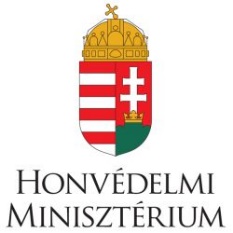 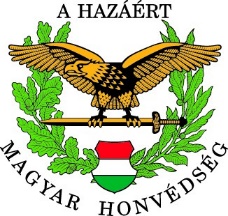 2021. évi SportnaptárMódosítások a COVID-19 miatt2021. február  1. ̶  május 31. napja között február 03-04. ELHALSZTVA: 2021. JÚNIUS Járőrpár szintű Túrabajnokság, „MH 54 –es Kihívás télen”(Kiképzést támogató sportbajnokság)Helye: Veszprém - BakonyRendező: Veszprémi Honvéd SEInformáció: Vass Tibor őrgy.: +36 30 533 711 február 25. ELHALSZTVA: 2021.OKTÓBER 07. MH Katonai Küzdősport-bajnokság,„IX. Kinizsi Közelharc Kupa”(Kiképzési sportbajnokság)Helye: MH Altiszti Akadémia, Szentendre
Rendező: Szentendrei Kinizsi Honvéd SEInformáció: Zagyva Sándor fhdgy.: +36 30 990 0962 Nevezés e-mail: zagyva.sandor84@gmail.com március 20. MH Utcai Futóbajnokság, Maraton váltó (Kiképzést támogató sportbajnokság)NEM KERÜLT MEGRENDEZÉSRE!április 10.  ELHASZTVA HATÁROZATLAN IDŐRE! MH Akadályfutó- csapatbajnokság,„ Spartan Honor Race” (Kiképzést támogató sportbajnokság)Rendező: MH 54. Veszprém Radarezredés a Veszprémi Honvéd SEInformáció: Vass Tibor őrgy.: +36 30 533  7111 április 14.  ŐSZRE HALASZTVA!**** MH Mezei Futóbajnokság(Kiképzési sportbajnokság)Rendező: MH 54. Veszprém RadarezredHelye: Veszprémáprilis 21. ELHALSZTVA MÁJUS 19.HOSOSZ   KÖZGYŰLÉSHelye: Budapest, Dózsa György út 53.Információ: Farkas László elnök : +36-20 421 9445, www.hososz.hu május 10. ELHASZTVA HATÁROZATLAN IDŐRE!  Katonai ötpróba  (akadálypálya, lövészet, kézigránát hajítás, mátrix, fizikai állapotfelmérés) Helye: Budapest, Dózsa György út 53.Rendező: HOSOSZ, Budapesti Honvéd SE, Honvéd Aurora SE Információ: Farkas László : +36 20 421 9445 május 15-16. ELHASZTVA 2021. OKTÓBER 23-24. „Tekerj a sereggel!”  kettő napos kerékpártúra a Balaton körül   Helye: Balaton (202 km)Rendező: HOSOSZInformáció: Farkas László nyá. alez.: +36 20 421 9445 Előnevezés : tekerjasereggel@hm.gov.huElőnevzés: 2021. 09. 20- 10. 15-ig május 29. ELHALASZTVA OKTÓBER HÓPRA! MH Tájékozódási futóbajnokság(Szabadidsőport-bajnokság)Helye: TésRendező: MH Veszprém Radar EzredInformáció: Vass Tibor őrgy.: +36 30 533 711JanuárFebruárÁprilisJúliusAugusztusOktóberNovemberDecember